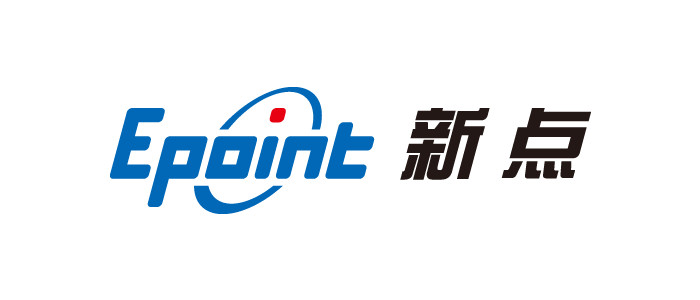 专家系统招标代理操作手册系统前期准备系统使用环境电脑操作系统和浏览器建议使用Windows XP Professional、window7旗舰版，官网下载正版安装。为了更好地兼容系统，建议使用IE浏览器。IE浏览器需要IE8以上的版本。电脑使用驱动使用专家系统需要安装相关系统的驱动，驱动在系统登录界面上即可下载，如下图：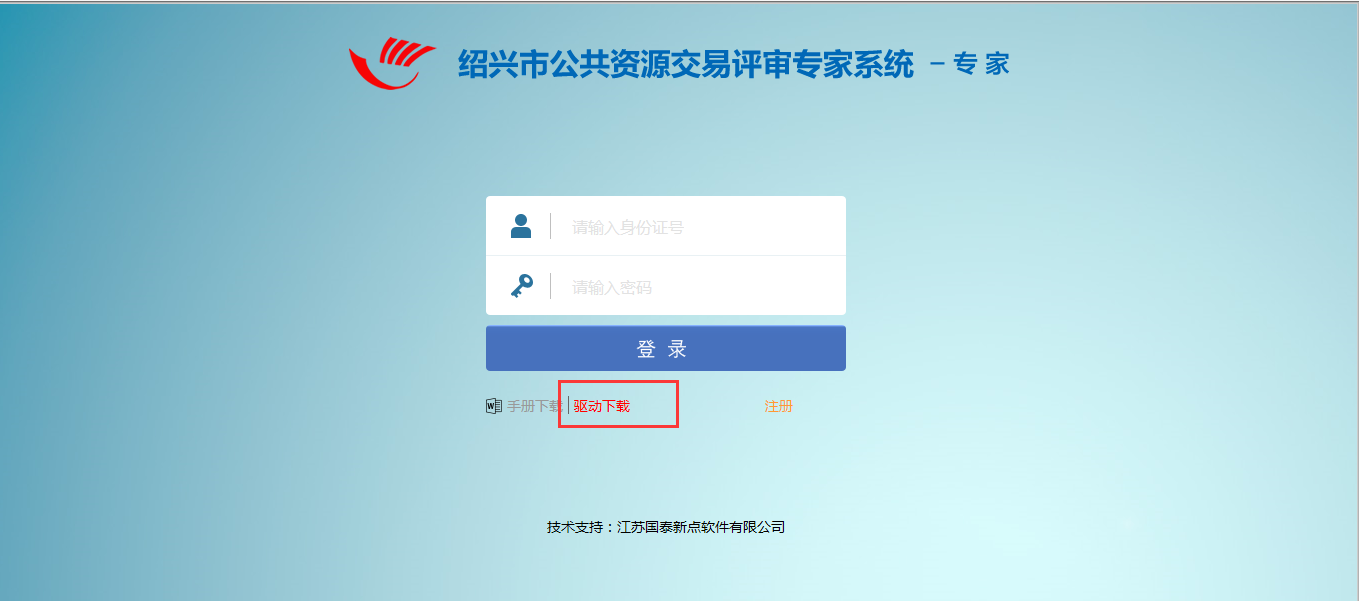 安装系统驱动，如图，点击“驱动下载”，点击“运行”进行下载驱动并安装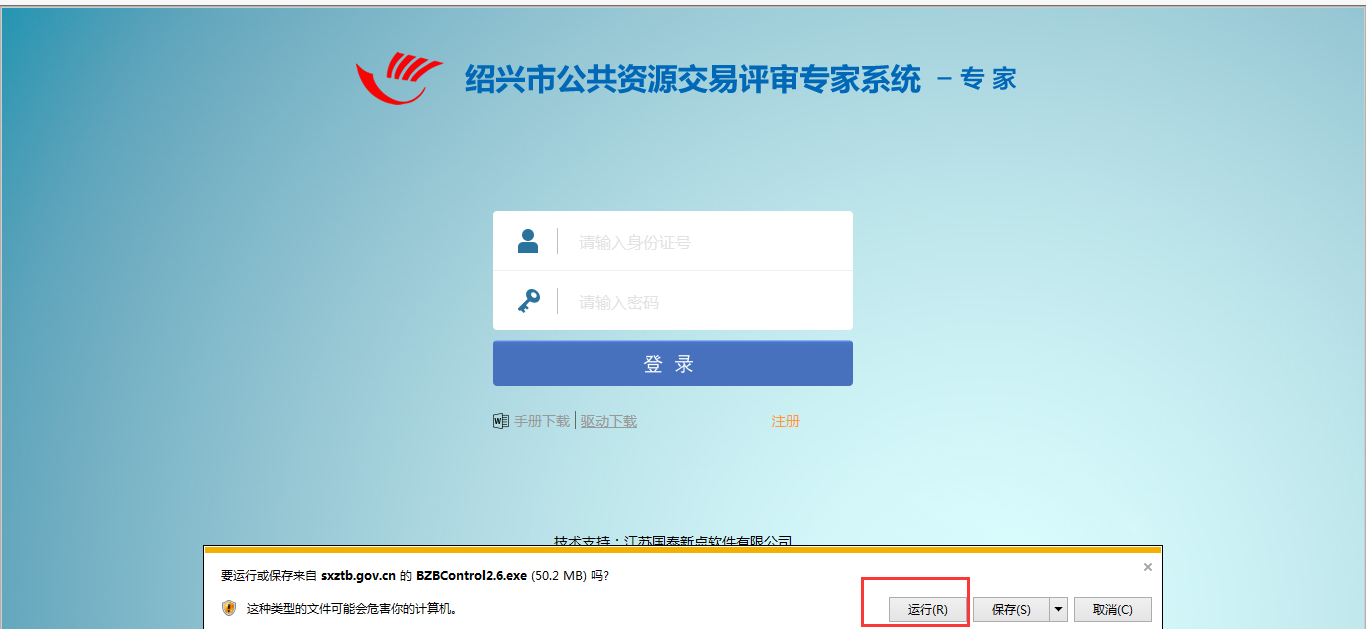      驱动安装，一直点击“下一步”即可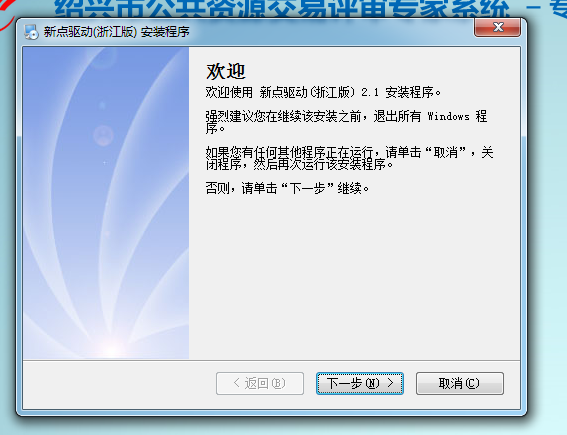 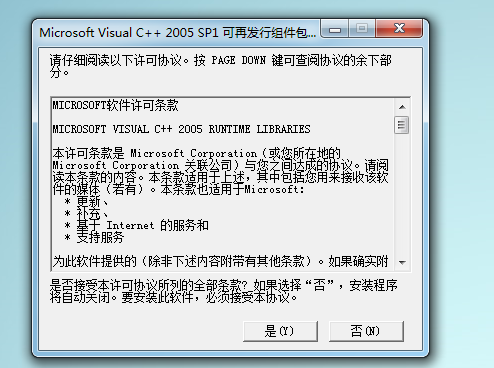 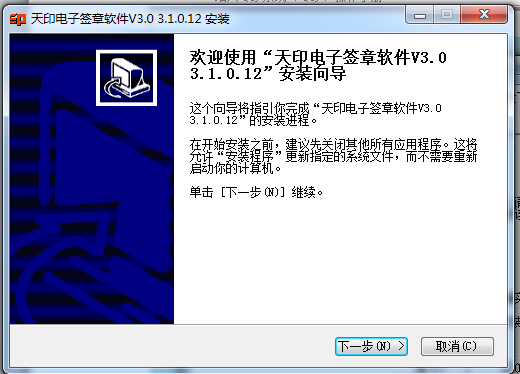 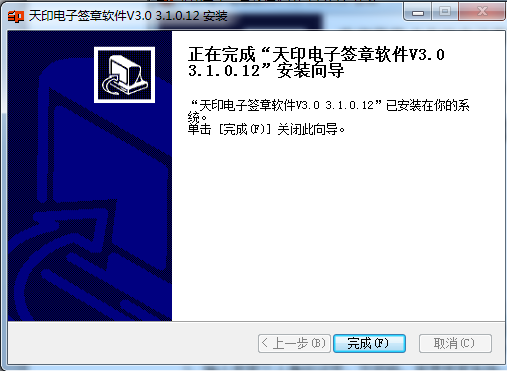 浏览器配置Internet选项（可信站点）为了让系统插件能够正常工作，请按照以下步骤进行浏览器的配置。使用ie11，默认是看不到我们的菜单栏的，需要我们浏览器顶部右击，勾选“菜单栏”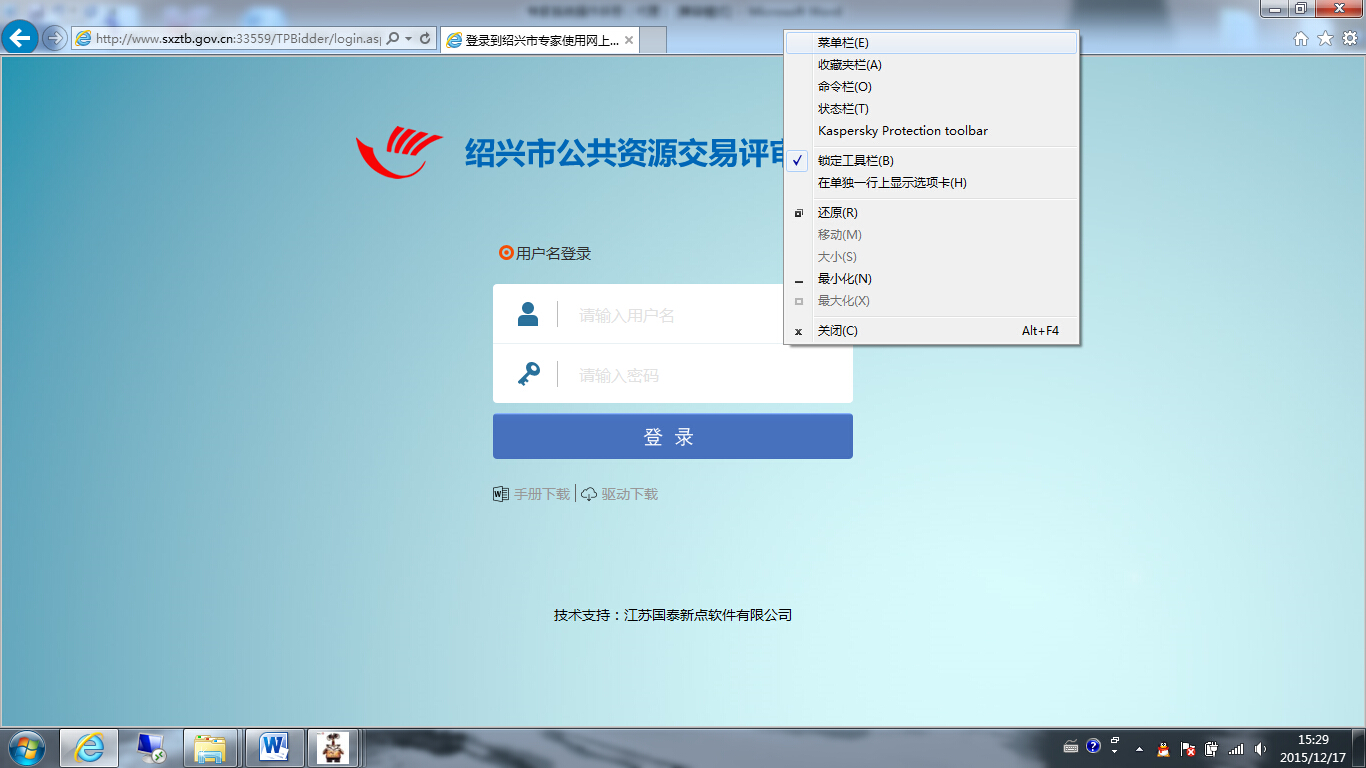 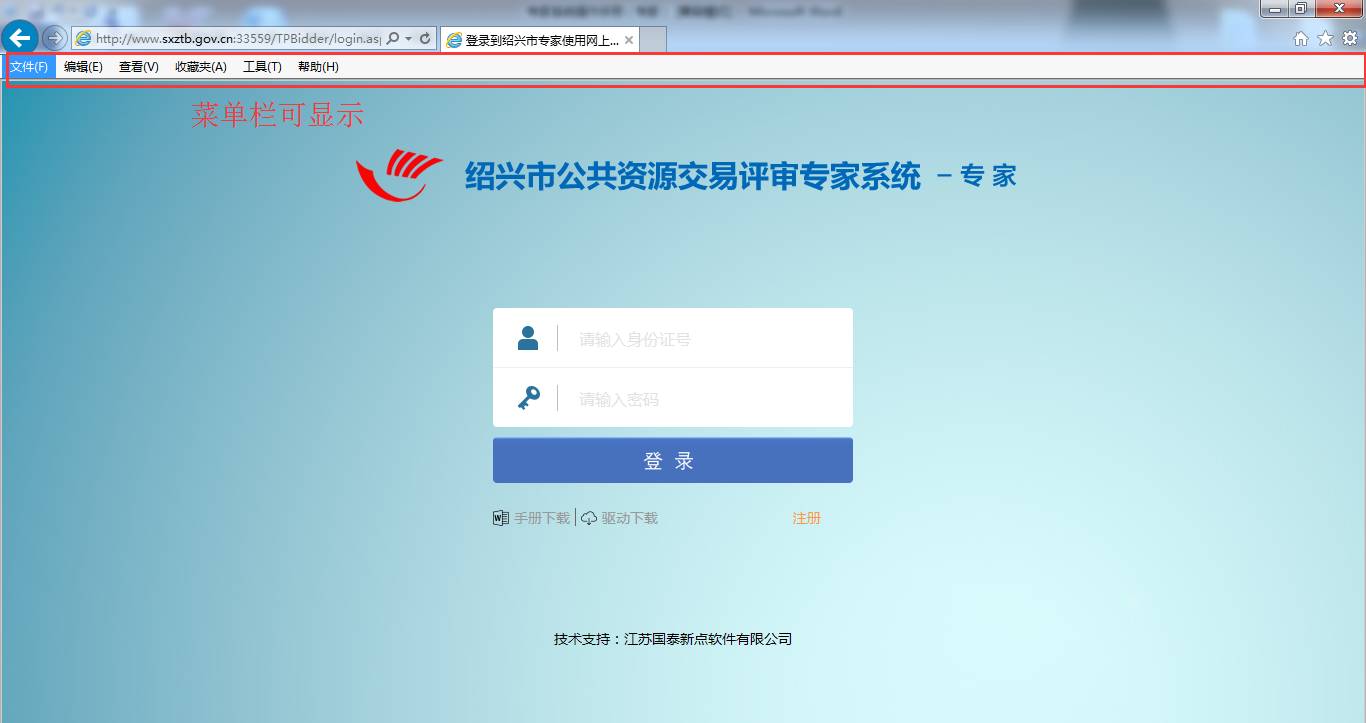 1、打开浏览器，在“工具”菜单→“Internet选项”，如下图：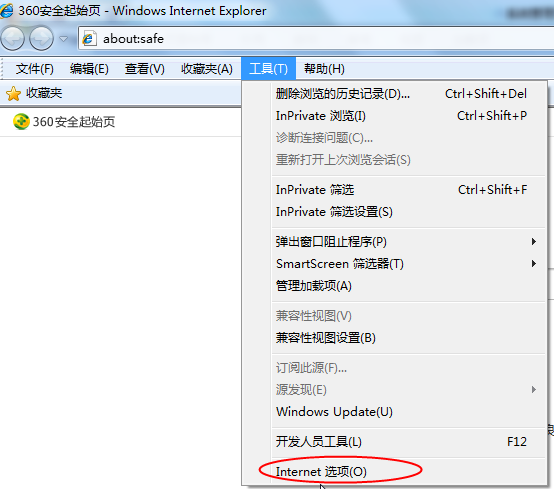 2、弹出对话框之后，请选择“安全”选项卡，具体的界面，如下图：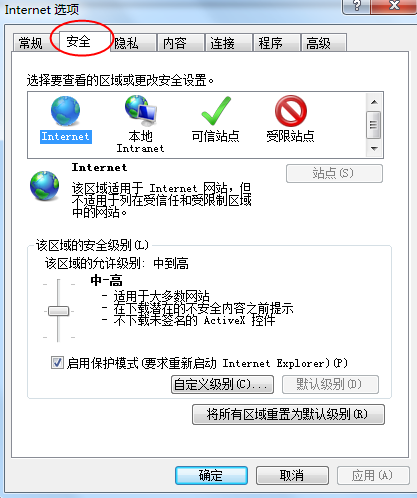 3、点击绿色的“受信任的站点”的图片，如下图：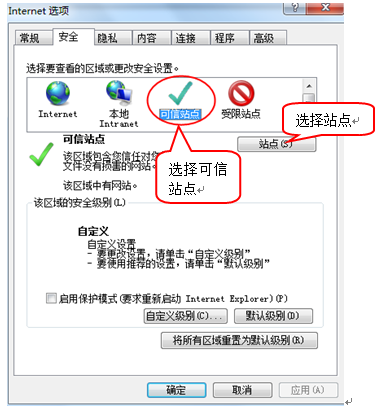 4、点击“站点”按钮，出现如下对话框，如下图：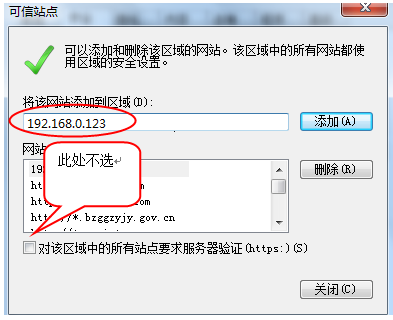 输入系统服务器的IP地址，格式例如：192.168.0.123，然后点击“添加”按钮完成添加，再按“关闭”按钮退出。注：对该区域中的所有站点要求服务器验证（https：） 不勾选5、设置自定义安全级别，开放Activex的访问权限，如下图：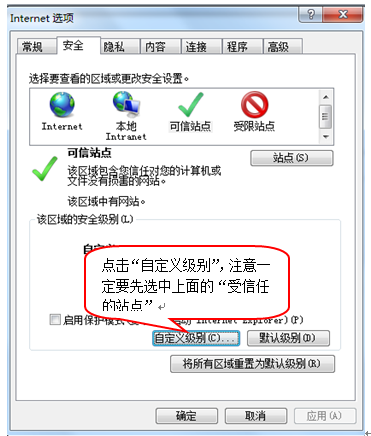 会出现一个窗口，把其中的Activex控件和插件的设置全部改为启用，如下图：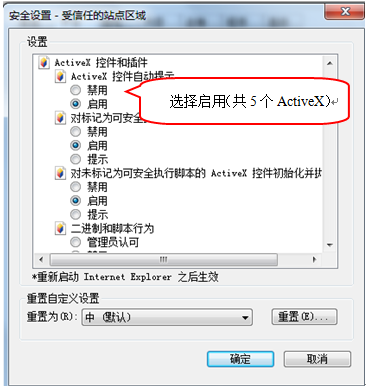 文件下载设置，开放文件下载的权限：设置为启用，如下图：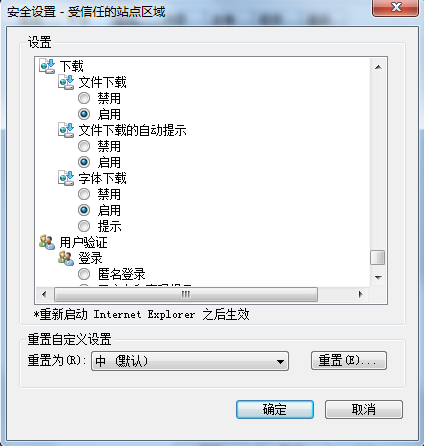 Internet选项（兼容性视图）到了系统登录界面1、打开浏览器，在“工具”菜单→“兼容性视图设置”，如下图：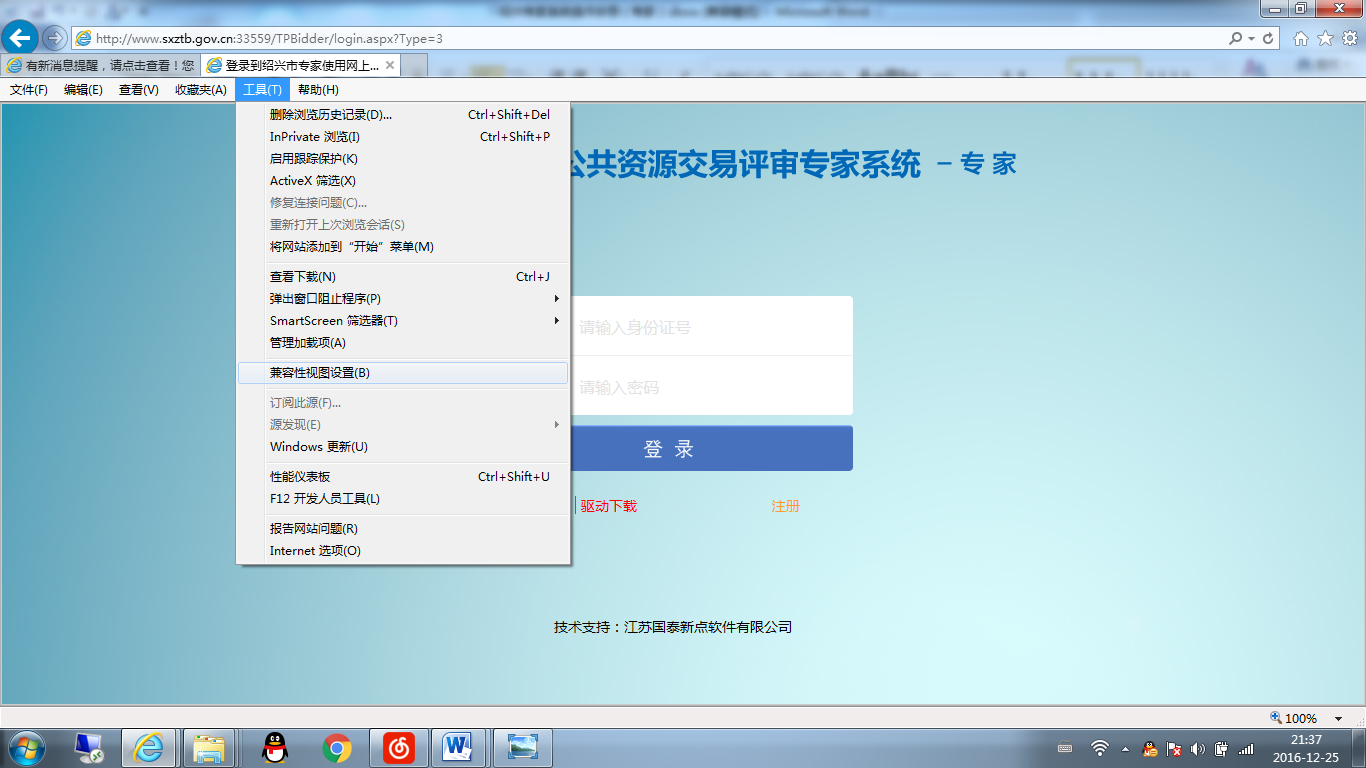    2、点击“兼容式视图设置”，将现在的网址（sxztb.gov.cn）添加进兼容性视图，点击“添加”然后点击“关闭”即可。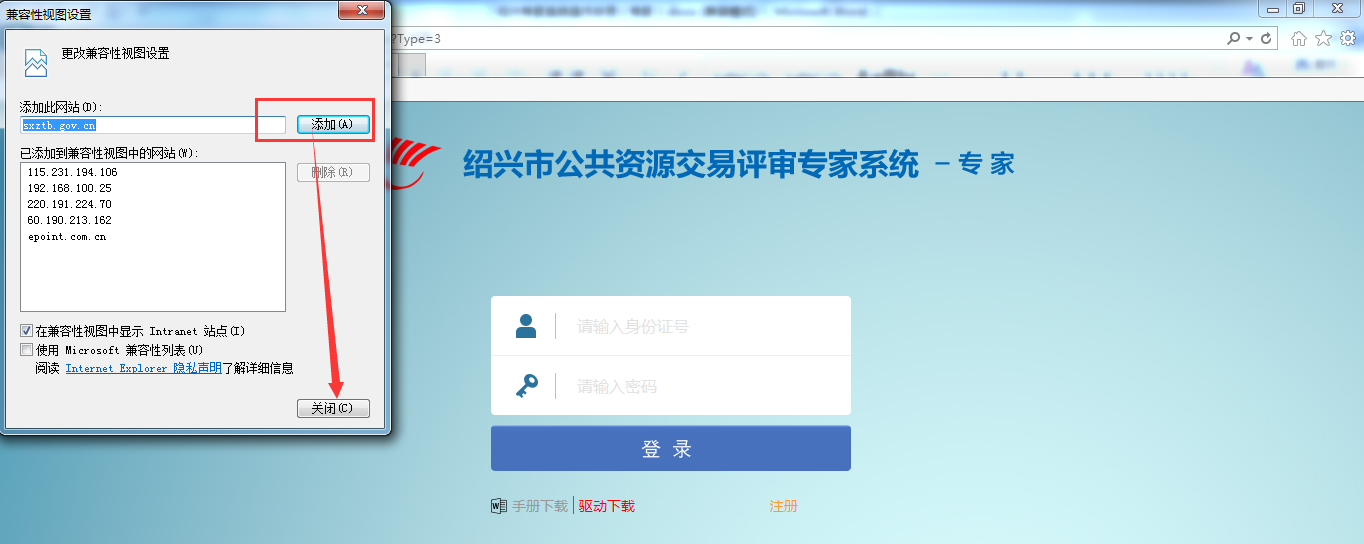 关闭拦截工具上述操作完成后，如果系统中某些功能仍不能使用，请将拦截工具关闭再试用。步骤：1、浏览器顶部右击，勾选“菜单栏”  2、点击工具—弹出窗口阻止程序—关闭弹出窗口阻止程序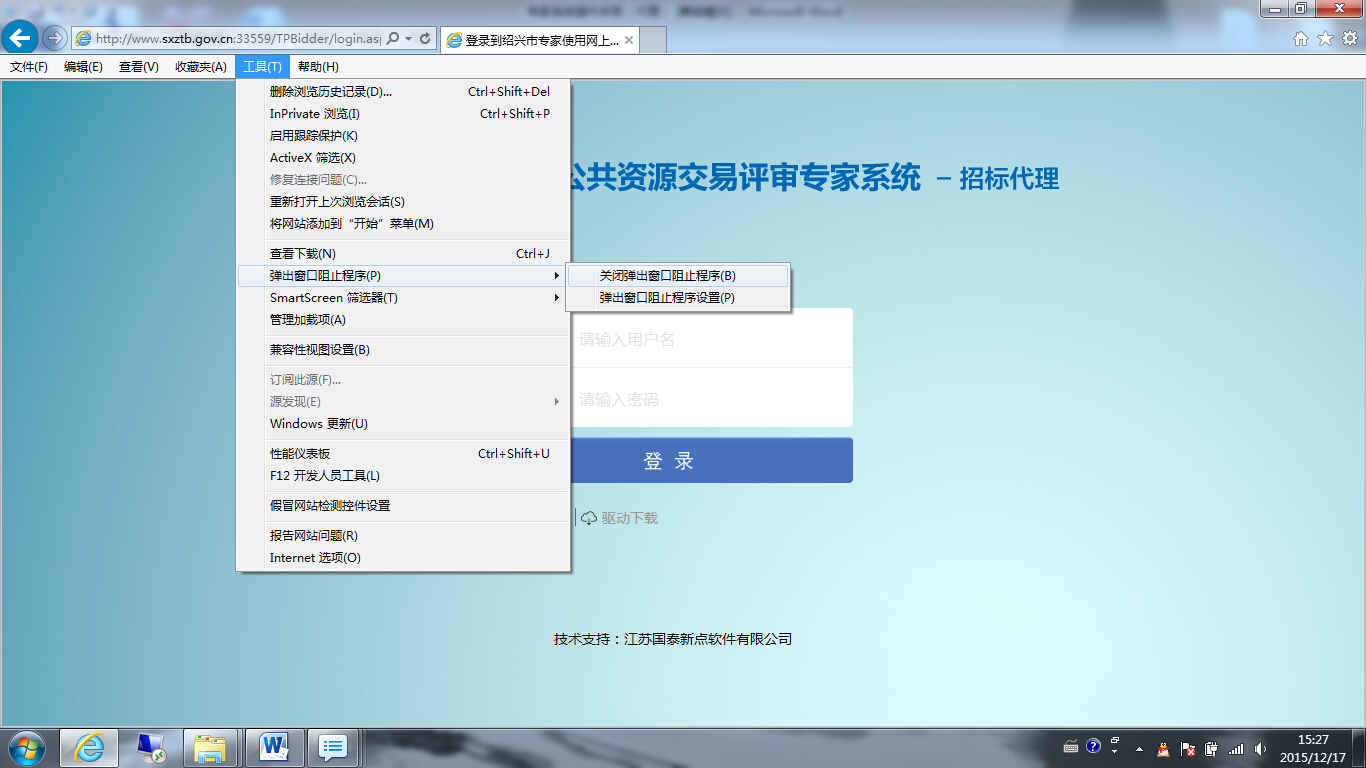 专家注册登录专家注册进入到专家系统—专家端，首次使用，需要注册账号。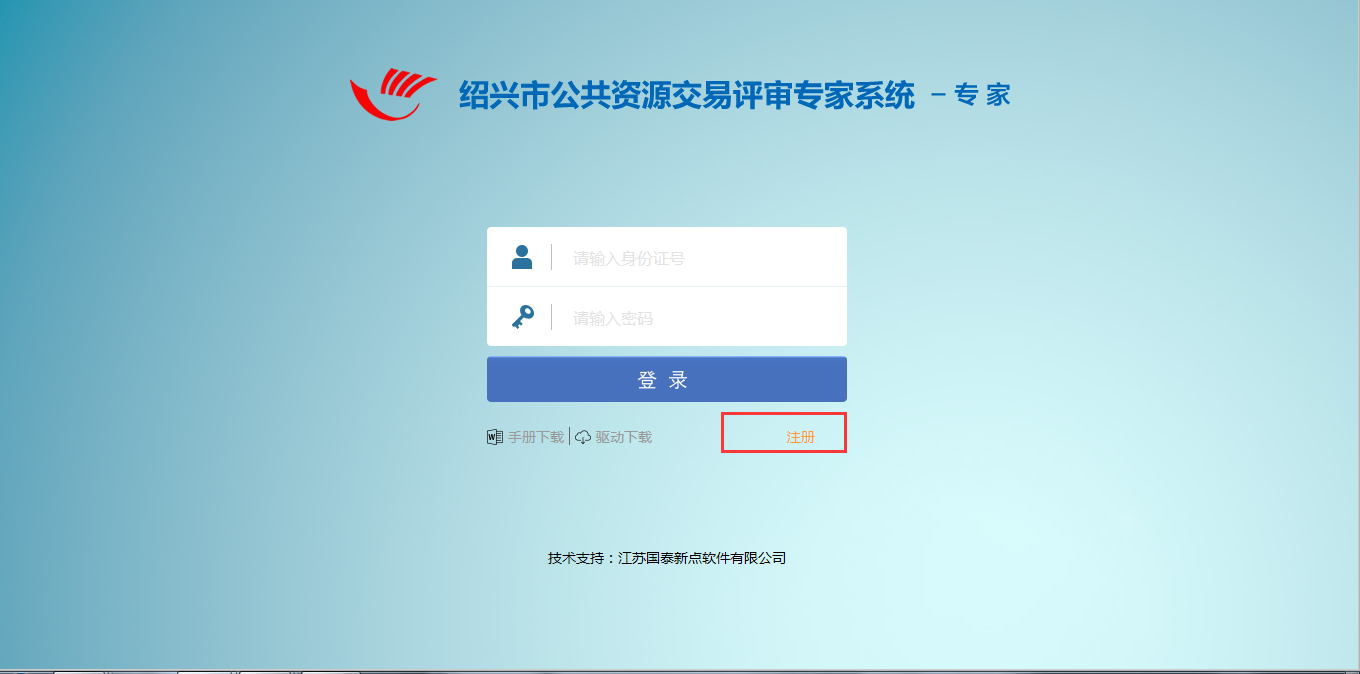 2、点击“注册”按钮后，可以进入填写信息界面，如下图：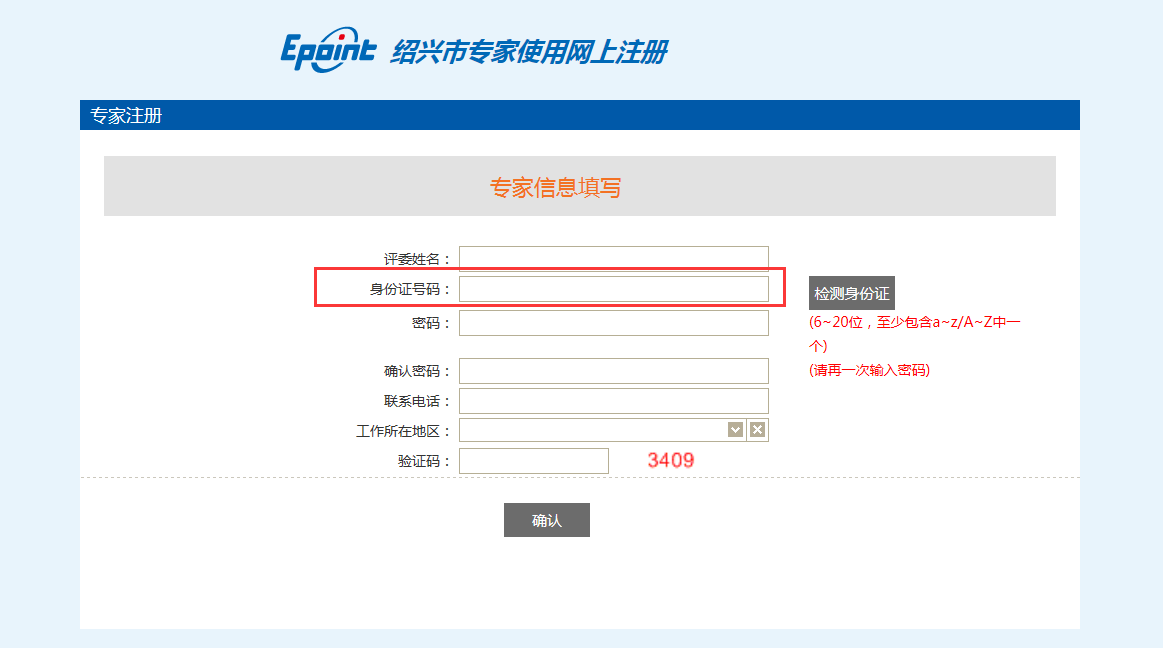 注意：信息按实填写，且不得有误；身份证是专家登录系统的账号，系统会检测身份证在系统中有无使用过；登录密码组合需要字母和数字的结合。公共模块注册成功过后，使用专家自己的身份证号和密码登录系统。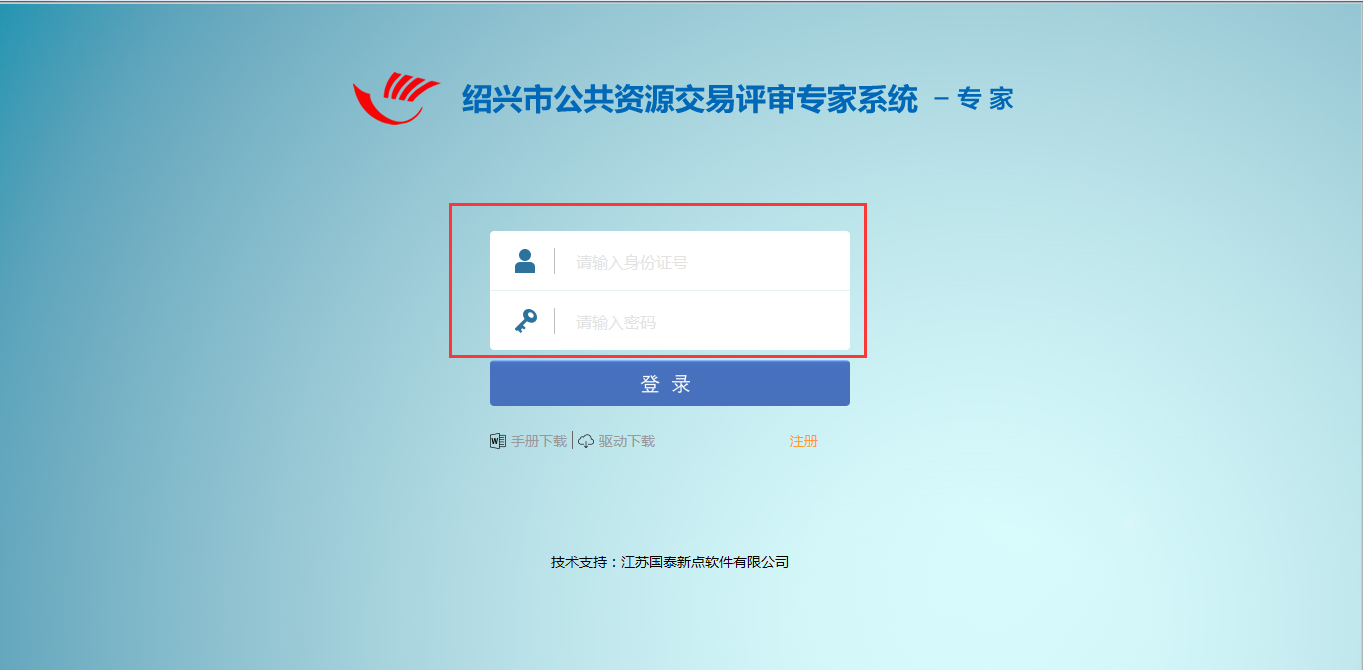 进入系统，我们将会看到如下界面：如下图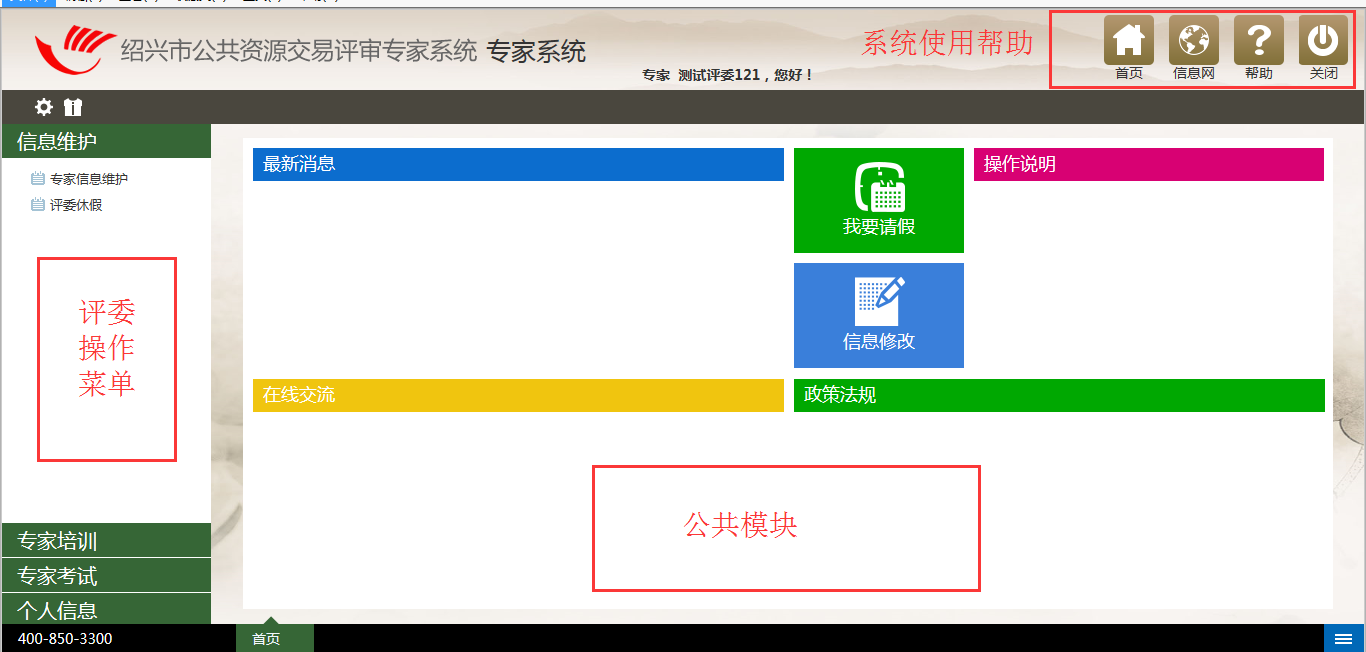 公共模块包括：最新消息、我要请假、信息修改…这些是方便专家查阅信息和方便专家快捷操作请假、信息修改的模块。专家操作菜单：专家信息维护、专家参与培训、考试、专家个人信息维护系统使用帮助：信息网链接到绍兴公共资源交易中心门户网站，关闭按钮是注销登录、关闭系统。信息维护初次入库专家新专家注册专家系统会员成功之后，登入系统，点击“信息维护”—“专家信息维护”进入到下图界面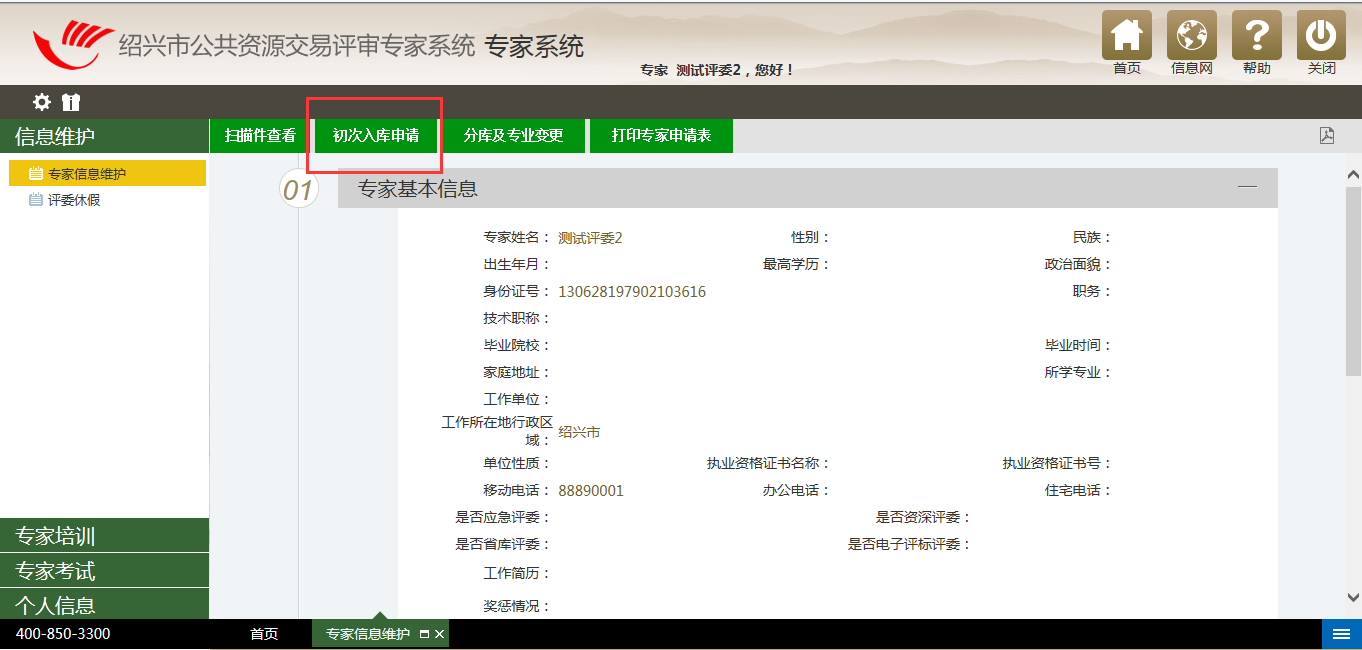 点击“初次入库申请”进入到下一个界面编辑专家个人信息，其中包括专家基本信息、回避单位信息、评委分库选择、奖惩记录信息。如下图：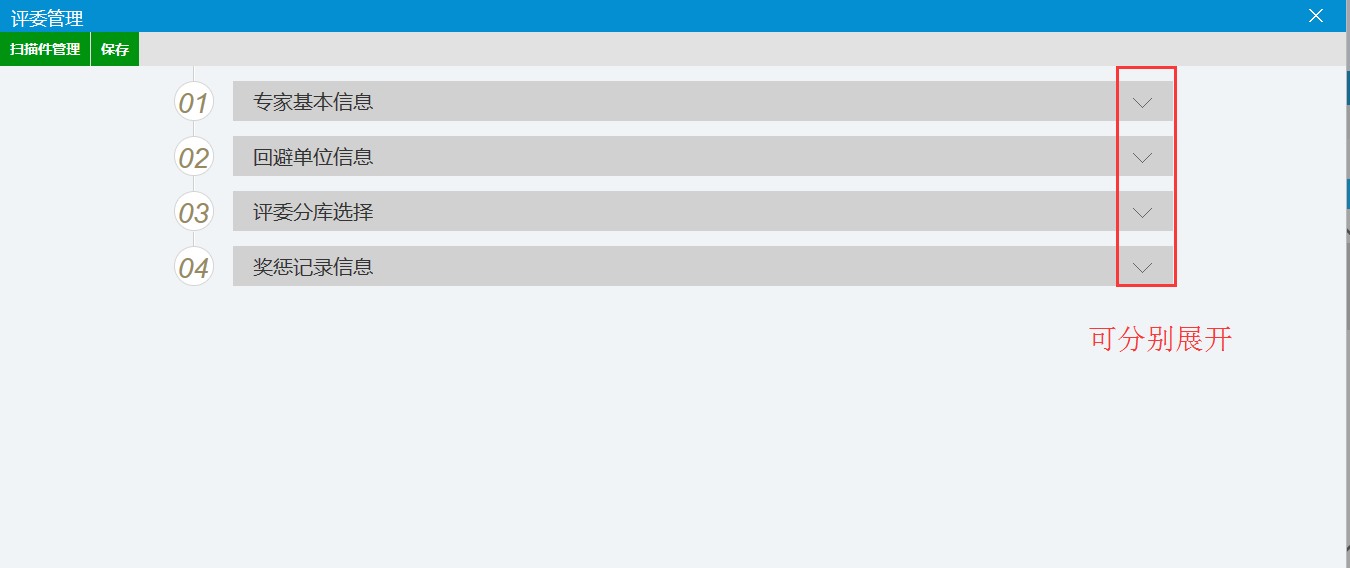 专家基本信息按专家个人实际信息填写，必填项为必须填写的内容。（注意：工作单位和扫描件）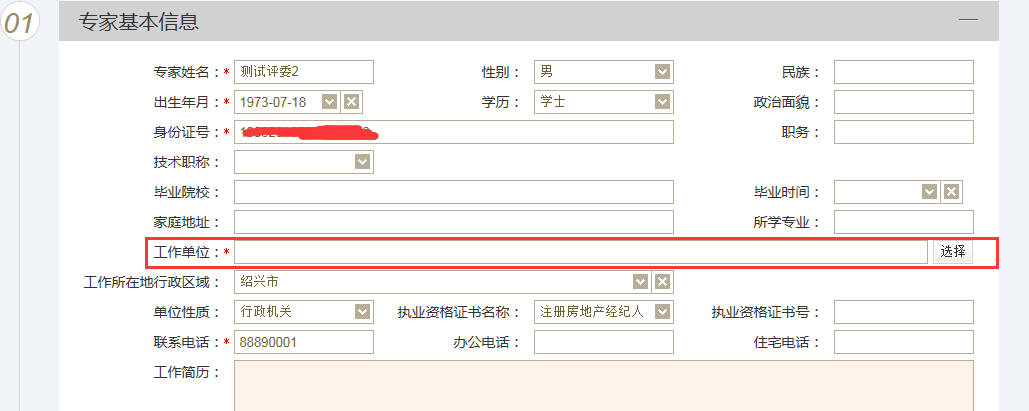     工作单位可以挑选，点击“选择”按钮，输入单位名称搜索出来选中即可，如下图 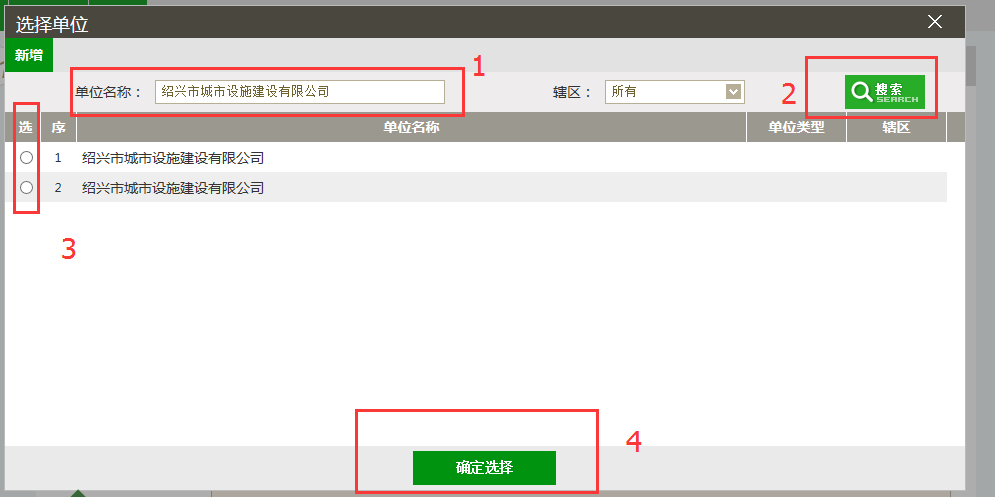 如果我们在这里搜索不到我们工作单位，那么我们输入单位名，选择辖区，点击左上角的“新增”按钮，之后再选中，点击确定选择按钮，单位就新增完毕，也选择成功。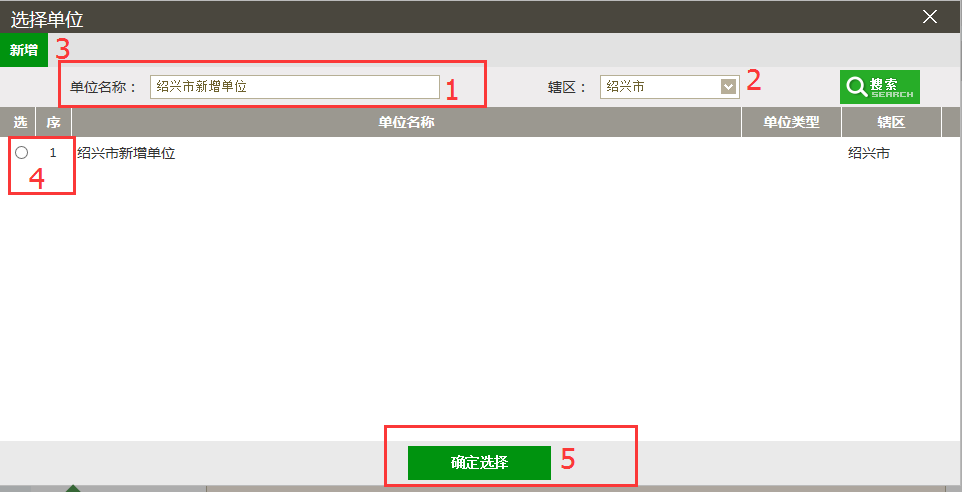 专家个人信息扫描件上传：点击“扫描件管理”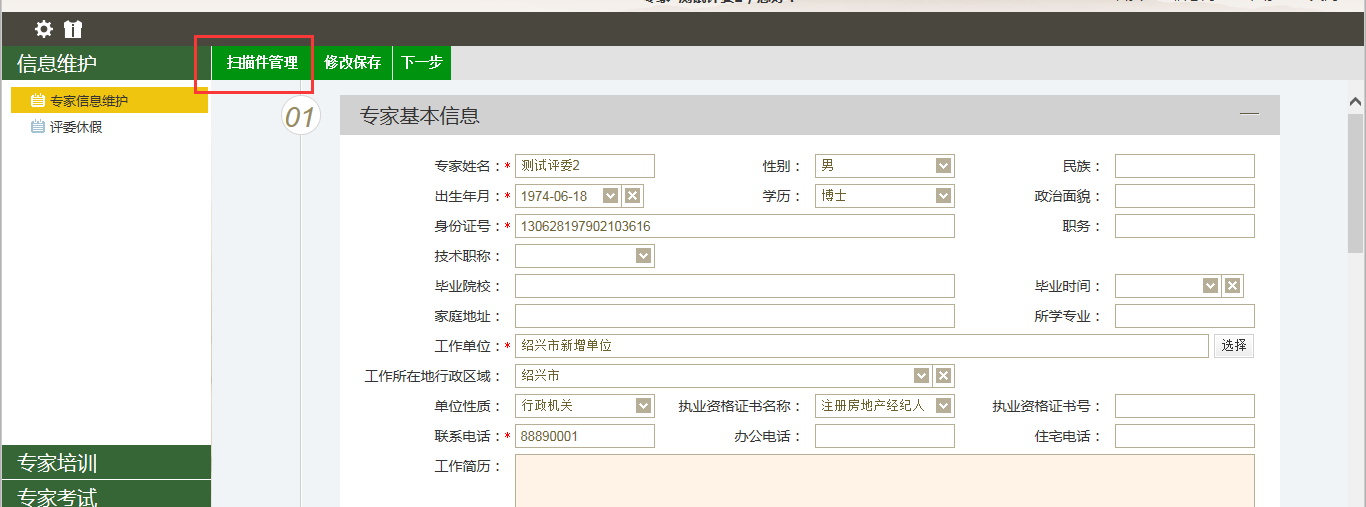    进入到扫面件列表，再次点击“扫描件管理”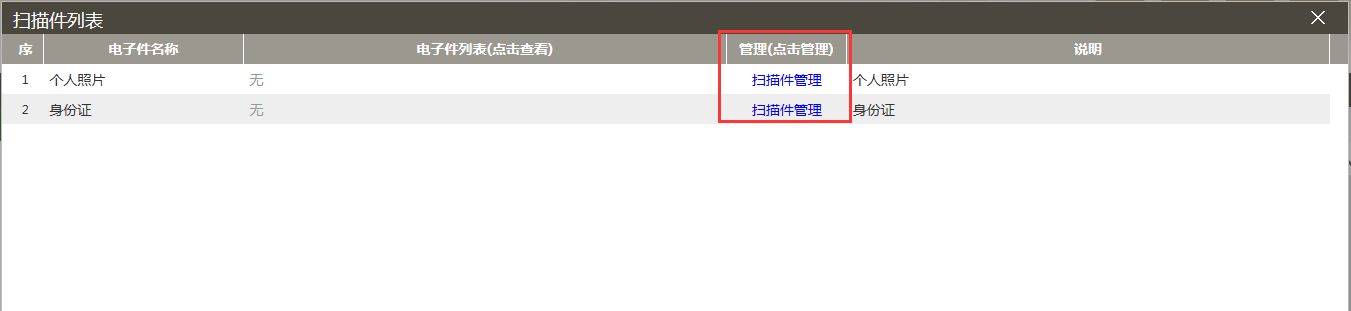    点击“选择电子件上传”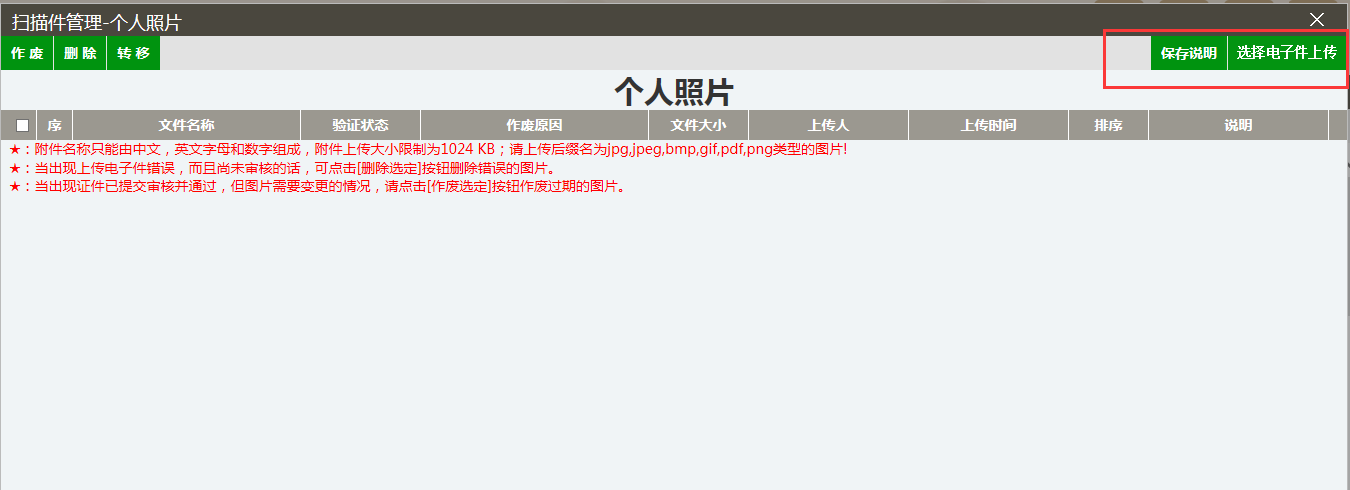    选择自己准备在电脑上的照片（身份证）扫描件上传，点击“保存说明”，即可。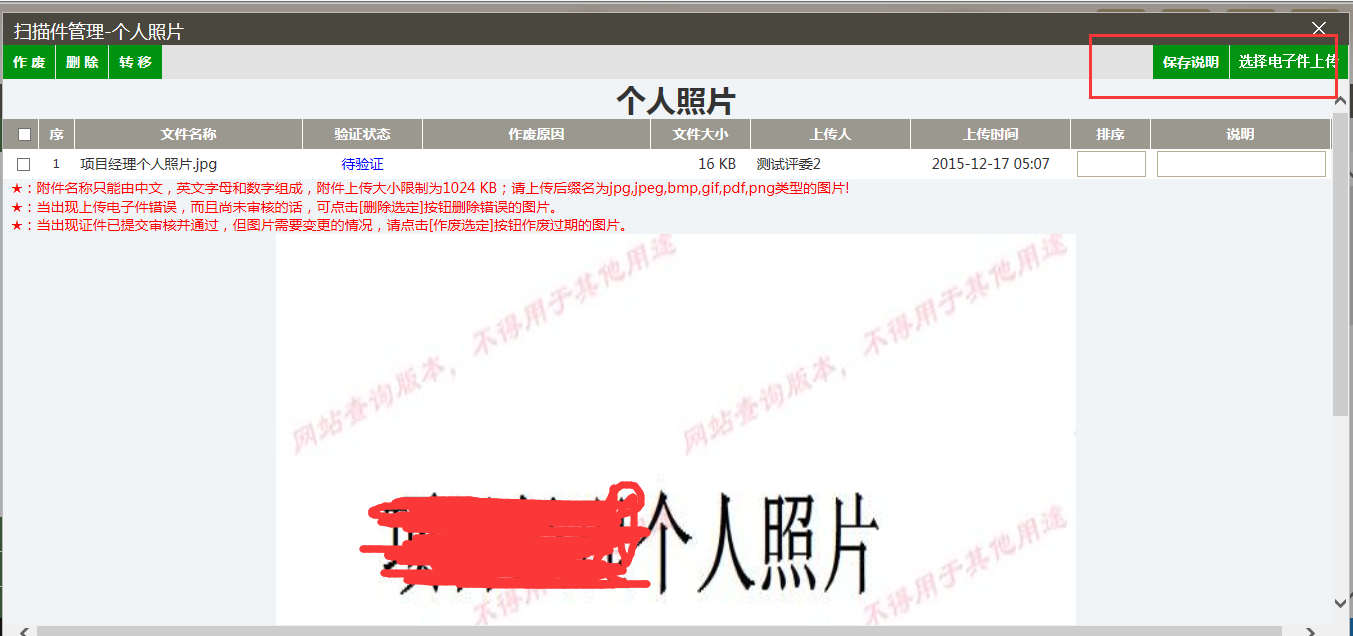 回避单位信息回避单位信息：与专家有利益关系或其他关系的单位均需要回避（专家本人工作单位默认回避） 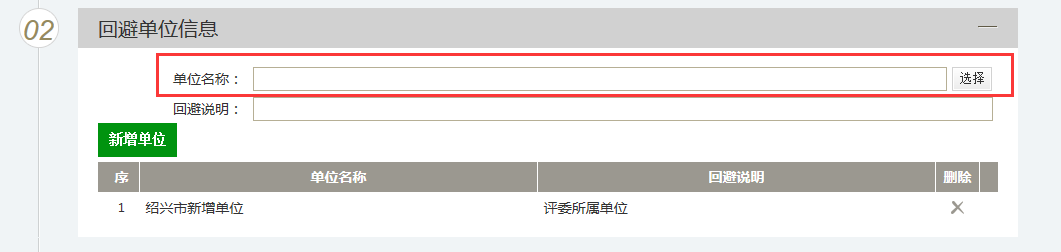 点击选择按钮，进入到回避单位选择界面，如下图：输入单位名称—点击搜索—搜索到单位—选中—点击确定选择 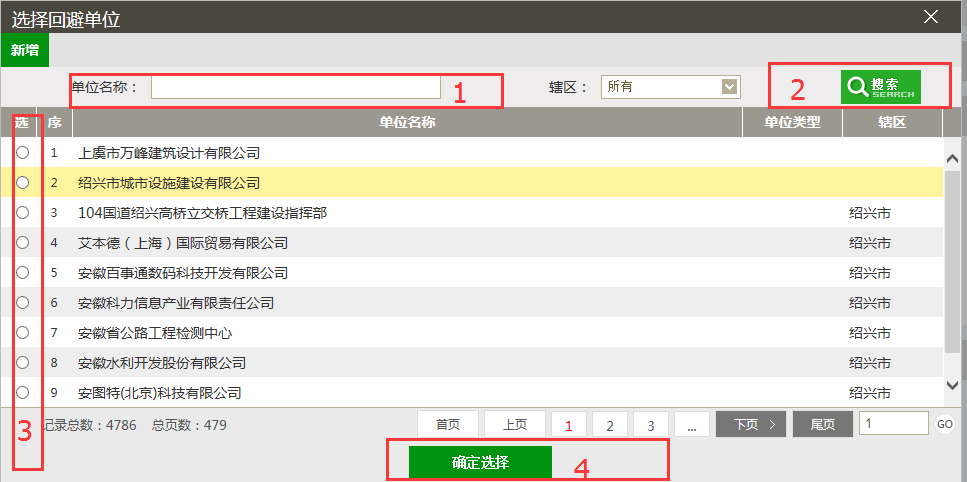 注：如果有多家需要回避的单位，也是同样的操作，一一设置回避 评委分库选择绍兴专家系统实现绍兴地区县市一体化的专家库，但是评委要根据自己实际情况来选择自己的分库，选择辖区之后，再选择自己的评委专业，点击确定。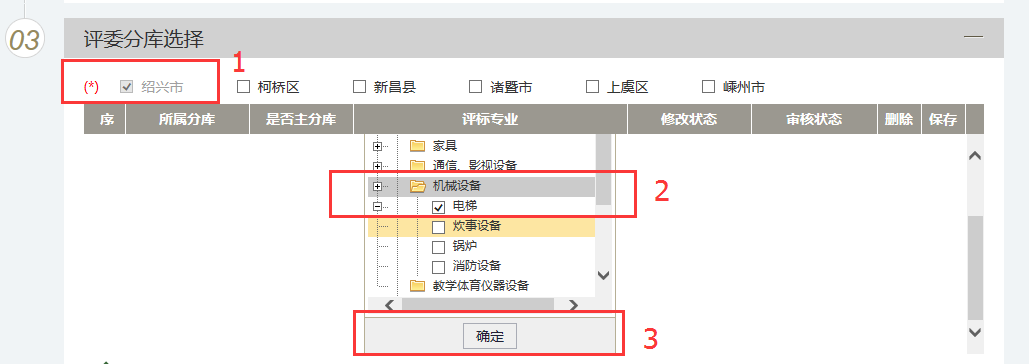 我们选择好评委分库和自己相应的专业后，如下图：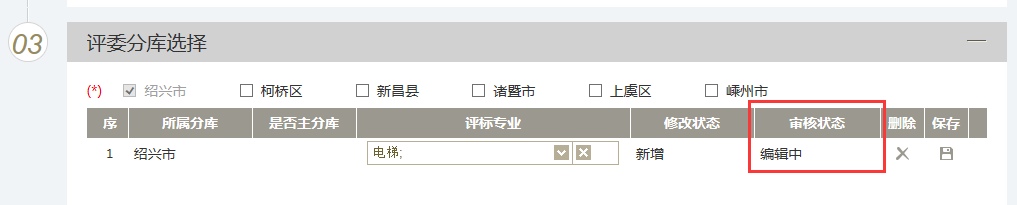 注：我们填写的信息保存之后，都是处于编辑中状态，处于编辑中状态的信息可以修改和删除，更改之后点击“修改保存”按钮即可。提交审核我们把上述三个模块的信息填写完整之后，如下图：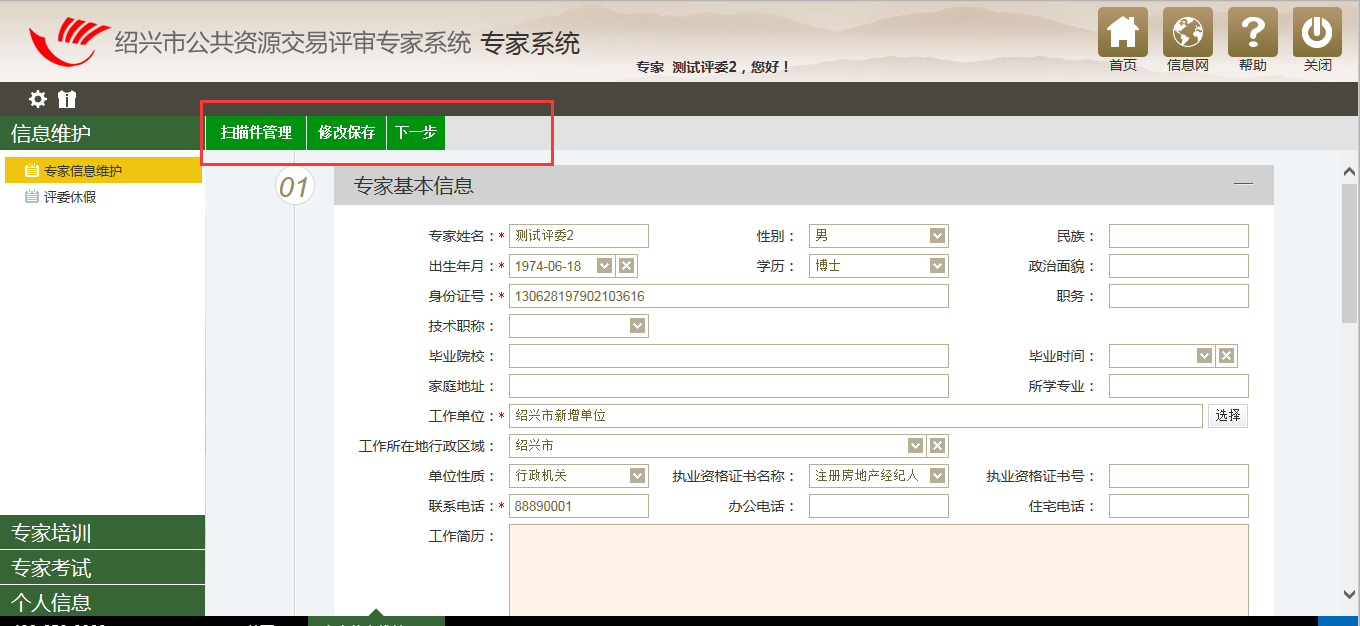 1、点击“扫描件管理”，查看（增删改）自己上传的扫描件；2、点击“修改保存”，保存专家自己已经填写的信息；3、点击下一步，如下图：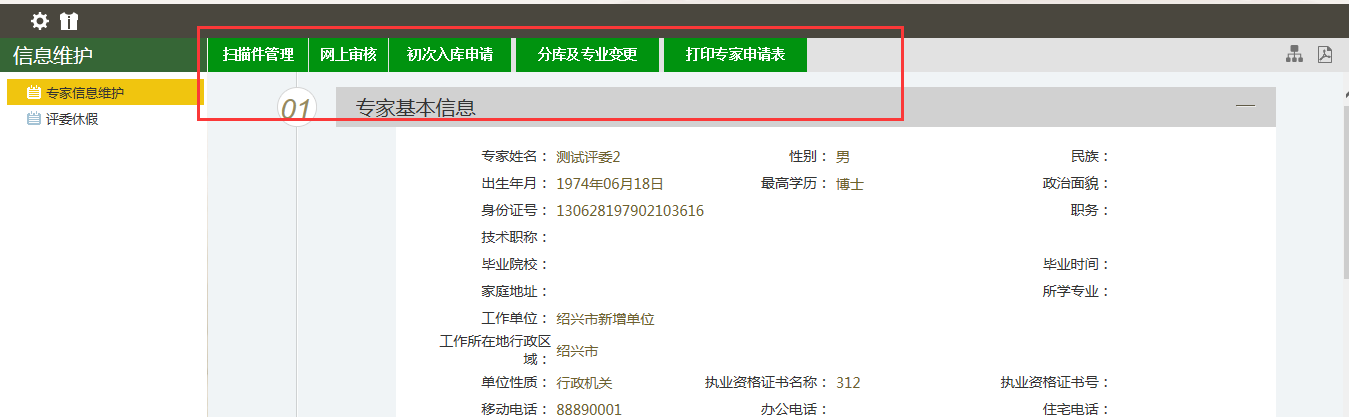 点击“网上申请”提交到中心审核，这次审核是网上审核；审核通过之后，还需要携带纸质证件到中心验证。点击“打印专家申请表”对专家自己填写信息制表打印出来。这张表是在网上审核通过之后，连同纸质证件一起带到中心审核，这是中心对专家进行第二次审核，两次审核通过之后，专家帐号才能生效，专家才能进行评委评标工作。在点击“网上审核”之后，会出现下面界面，点击“确认提交”就成功将我们专家的基本信息提交到中心审核人员那里了。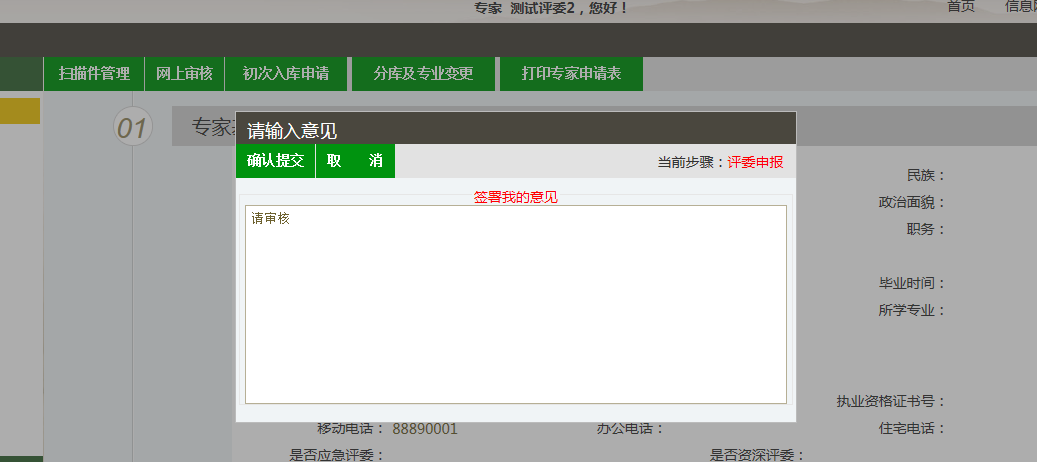 现在我们专家帐号状态处于“待审核”状态，如下图：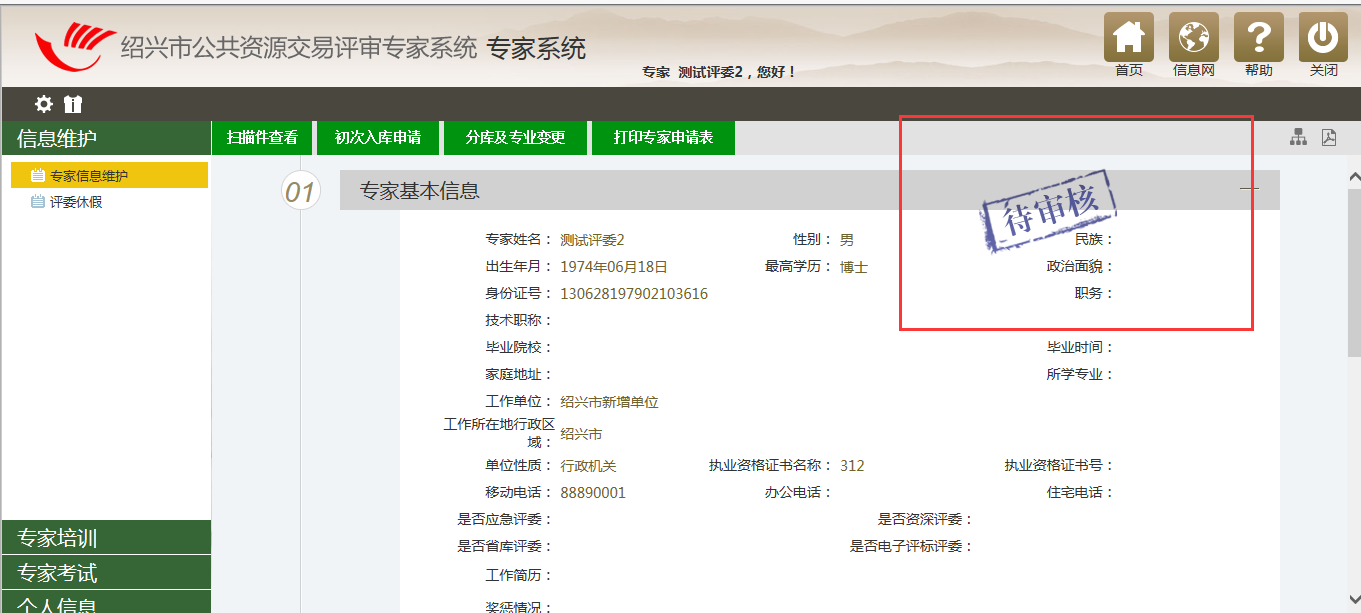     等待中心人员初步审核通过之后，专家可以看到审核信息，如下图：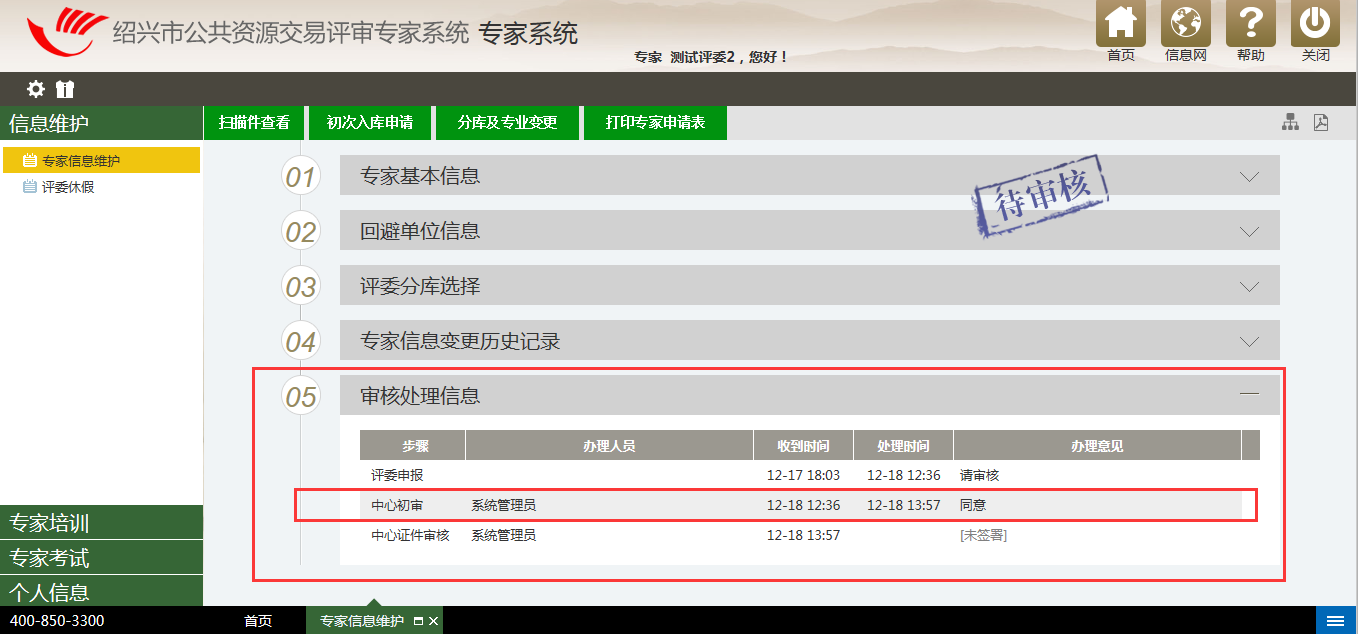 这表示中心初审已经通过，接下来，专家需要携带纸质证件和专家申请表到中心去现场验证，只有在这次验证通过之后，专家的帐号才生效，专家才有参与评标工作的资格。如下图：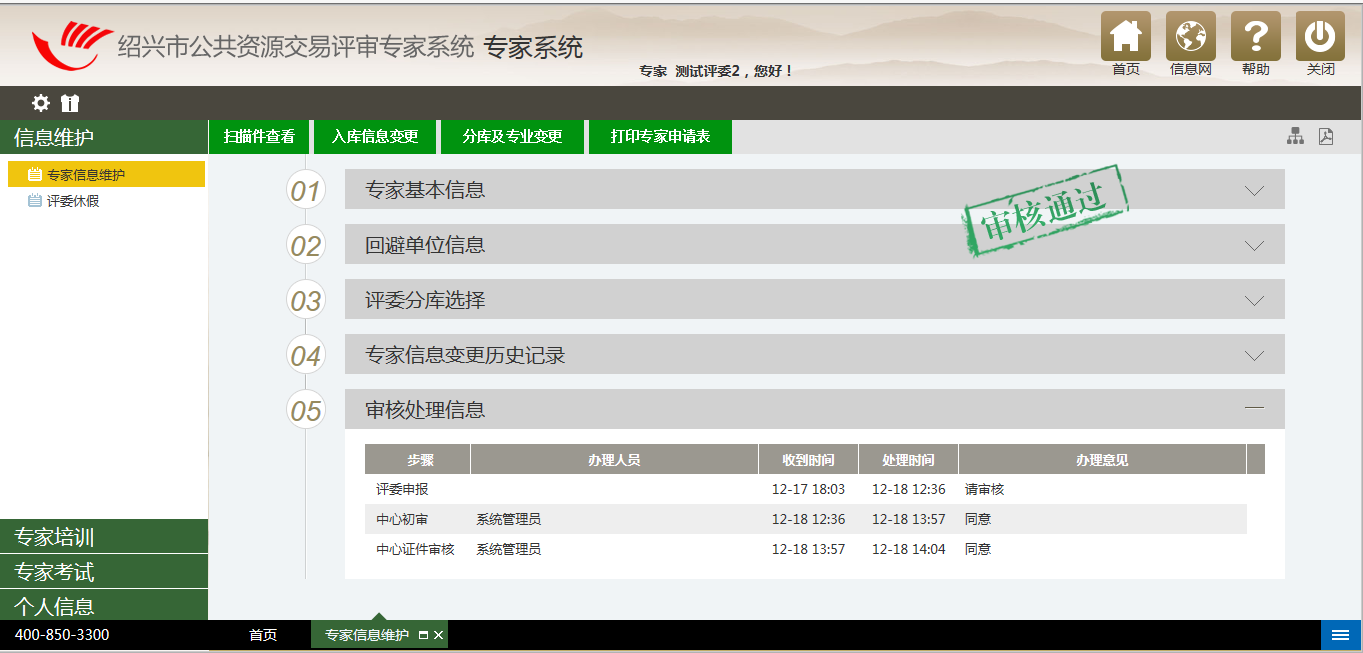 老专家信息变更已经成为系统会员的专家，(需要变更自己个人信息的)登录系统，点击“信息维护”—“专家信息维护”进入到下图界面，可以查阅自己个人信息。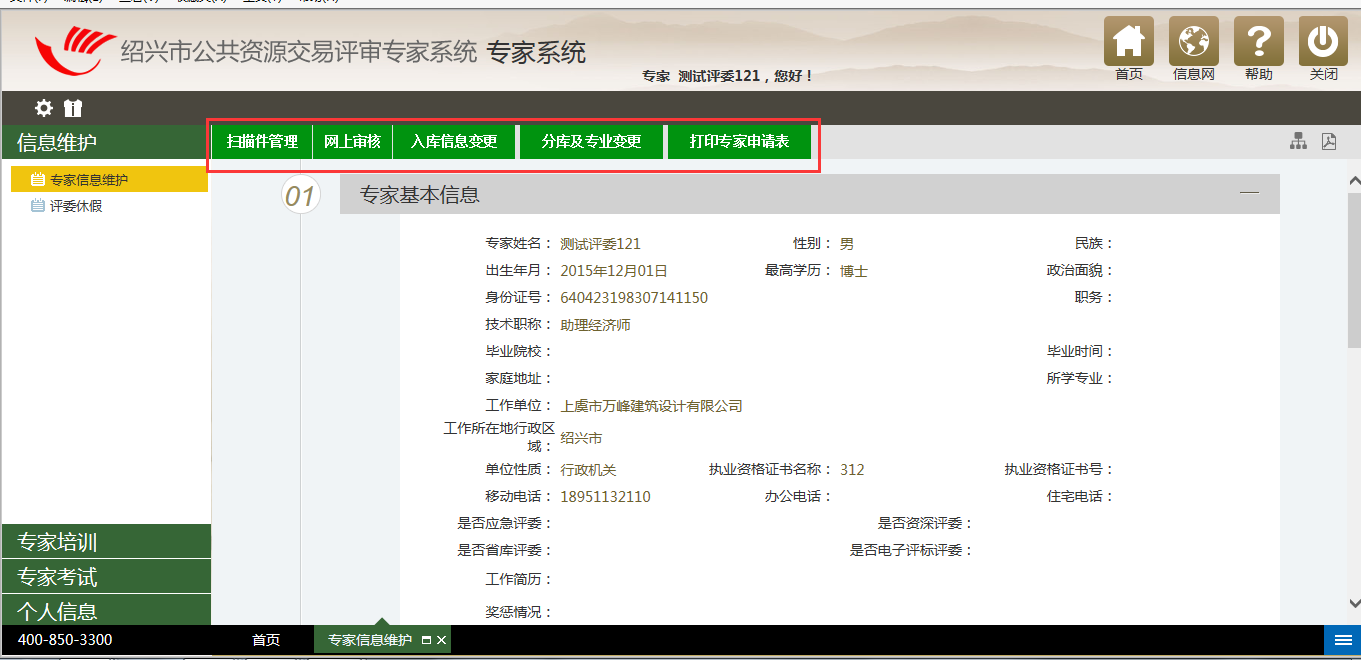 入库信息变更点击“入库信息变更”，进入下图界面：（我们专家只能修改一些基本信息比如：家庭住址、联系方式和扫描件）把需要修改的部分填写完毕，把专家申请表打印出来，点击“下一步—网上审核”，提交到系统给中心工作人员审核。中心审核分两步，第一步是中心初审，如下图：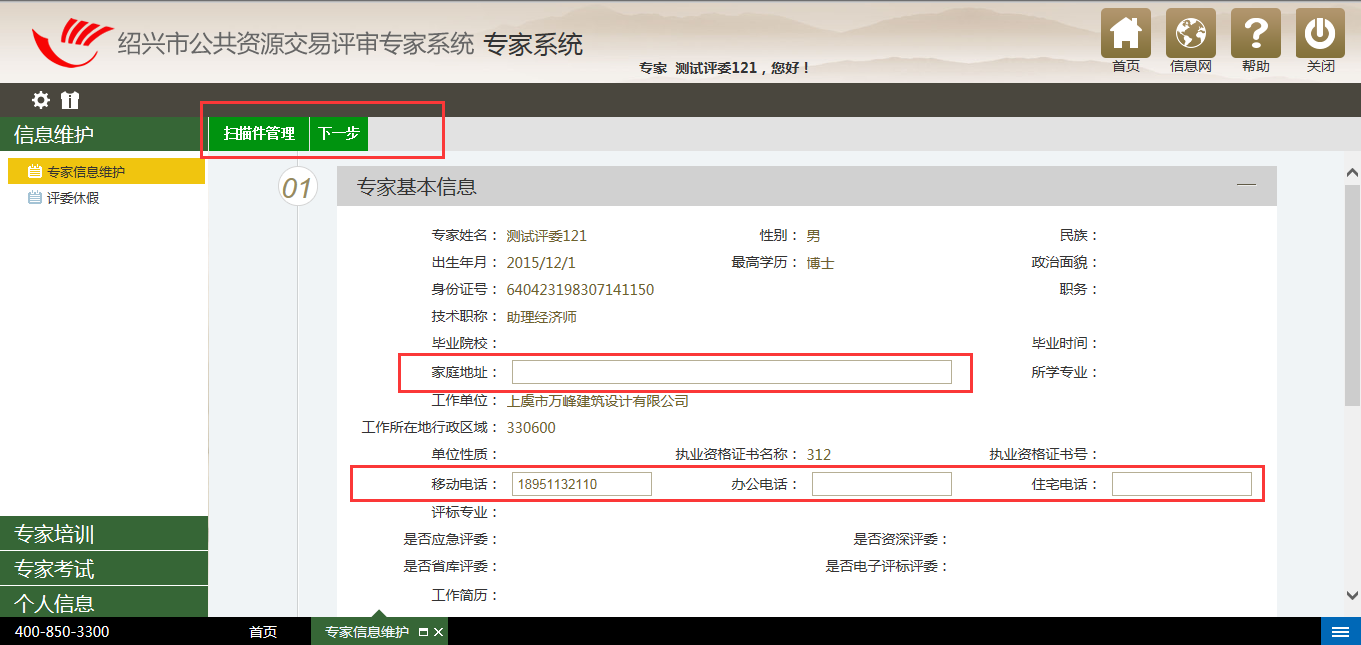 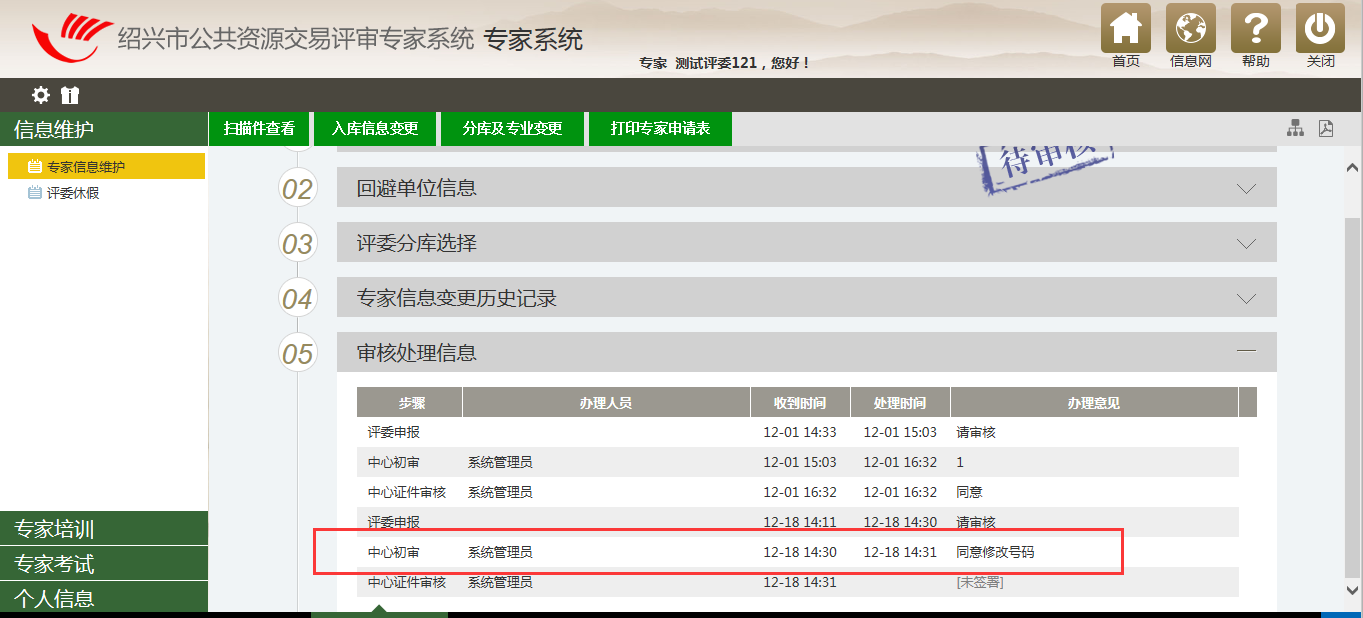 专家看到中心初审通过之后，可以携带更改过的专家申请表到中心现场验证审核，这是第二步审核，审核通过之后，如下图：这样专家就修改好自己基本信息了。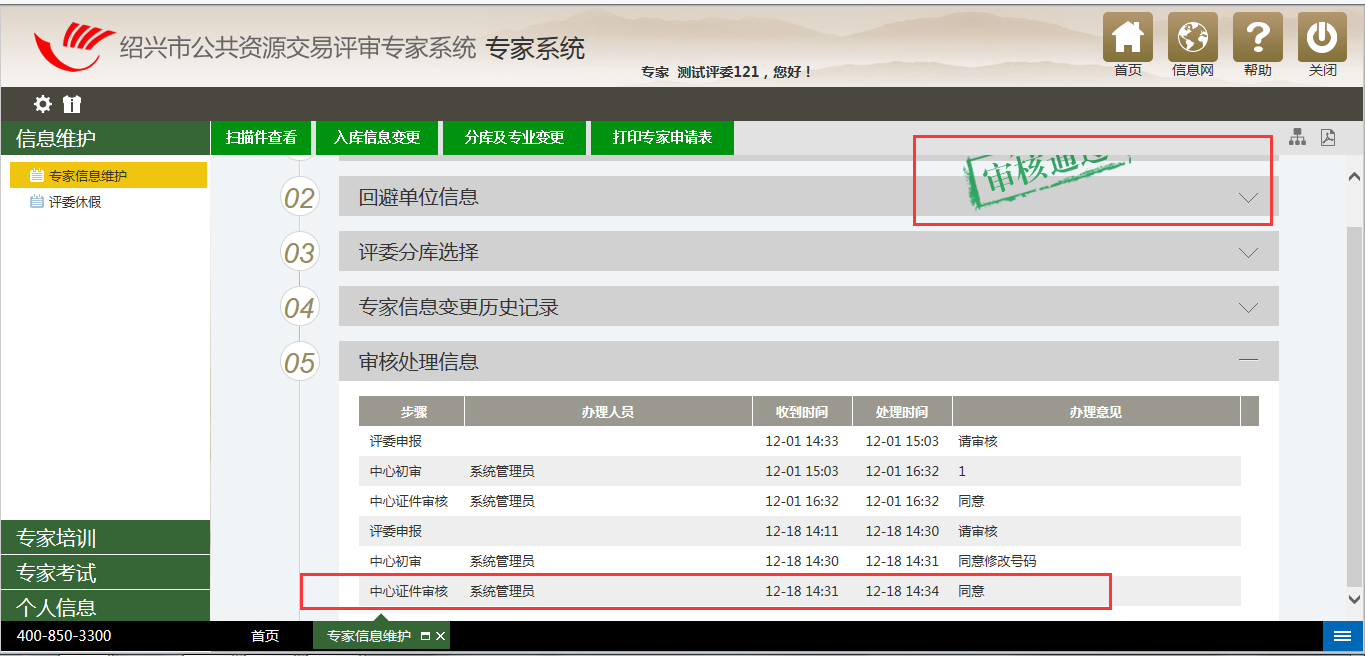 分库及专业变更如果专家需要变更自己的专业的，需要点击“分库及专业变更”，如下图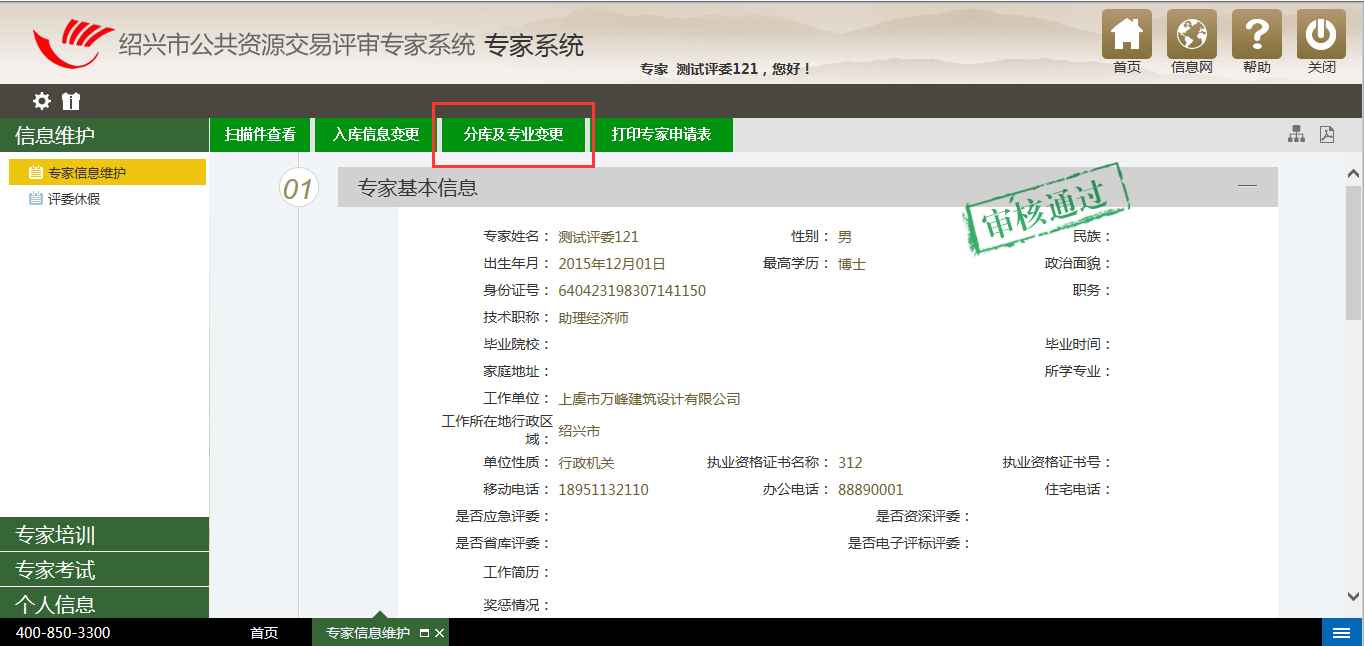    进入修改界面，选择专业，点击确定，点击“提交审核”使得专业进入“待审核”状态，如下图：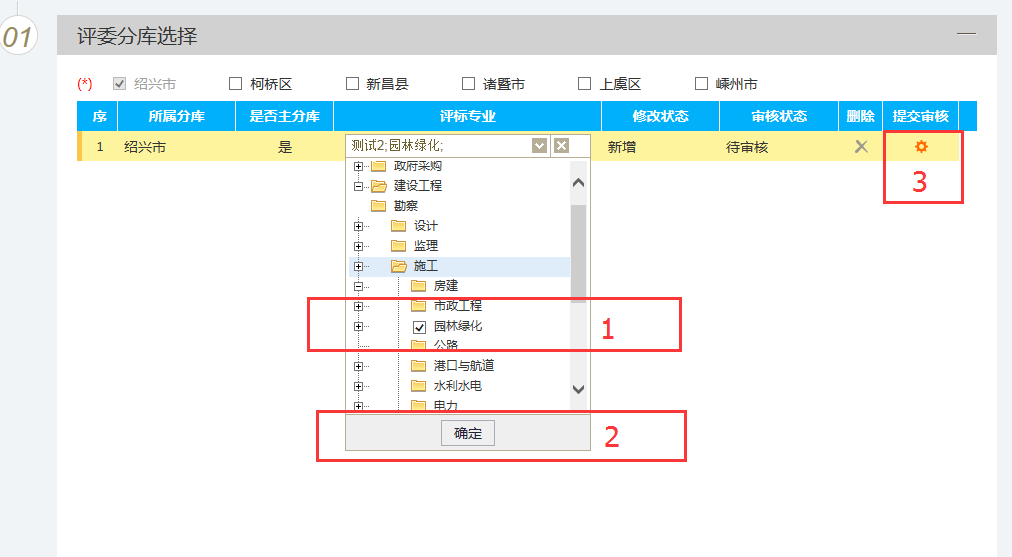    待中心审核通过之后（中心初审，专家携带变更专业证明到中心现场验证审核），专家专业修改成功。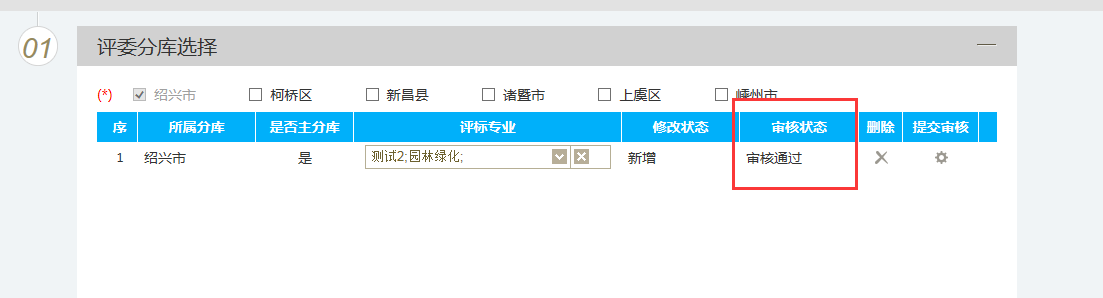 专家培训中心管理人员建立学习计划，专家登录系统进行学习。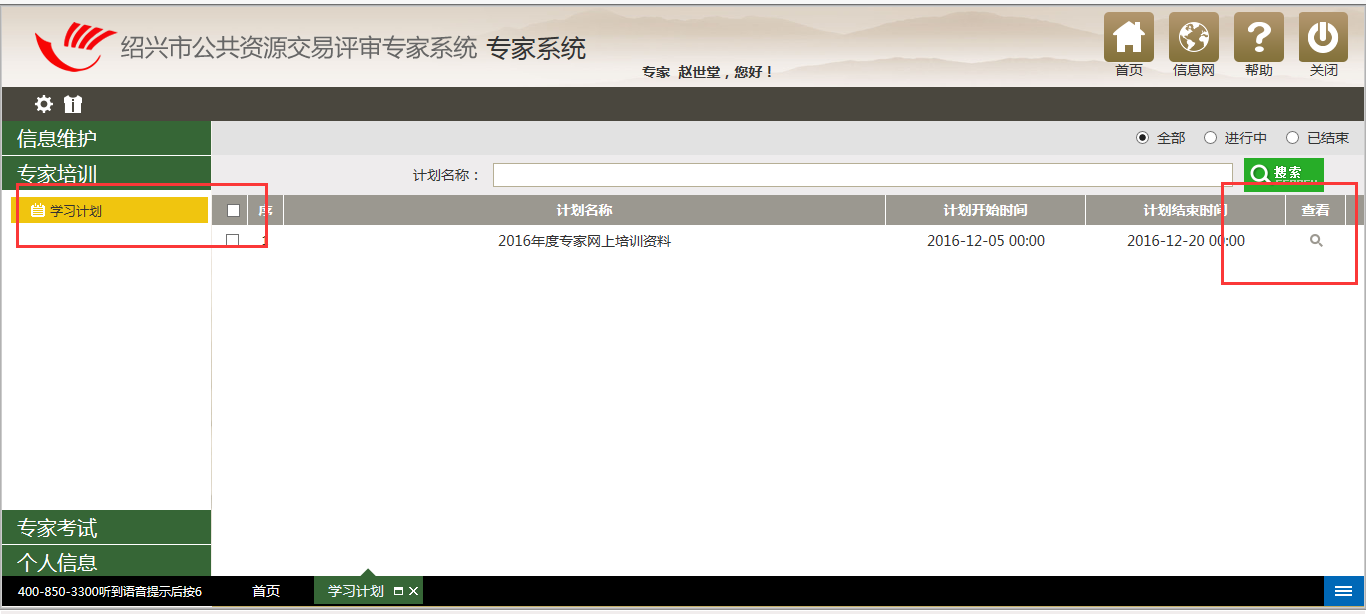 点击左边的“学习计划”，找到相应的课件进行学习。专家考试中心管理人员建立考试试卷，选择某些专家进行考试，如下图：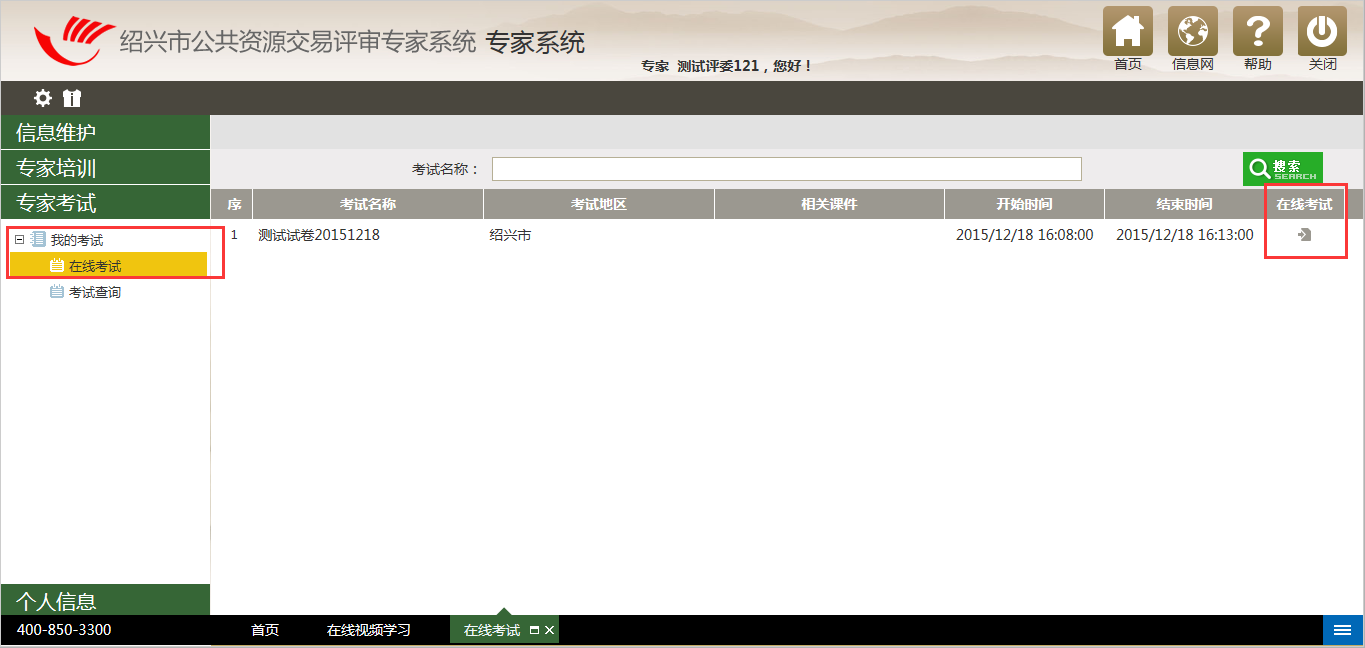 找到试卷、点击在线考试，进入考试，如下图：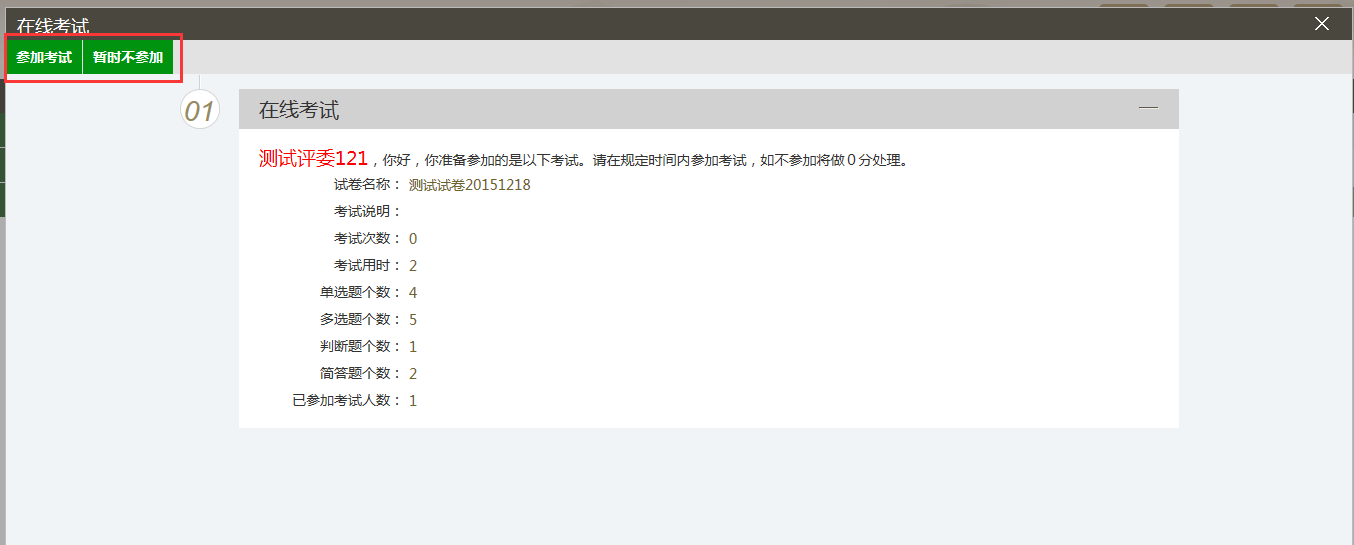 可以选择参加考试、或者暂时不参加考试。参加考试，进入考试之后，答题完毕，点击完成提交。如下图：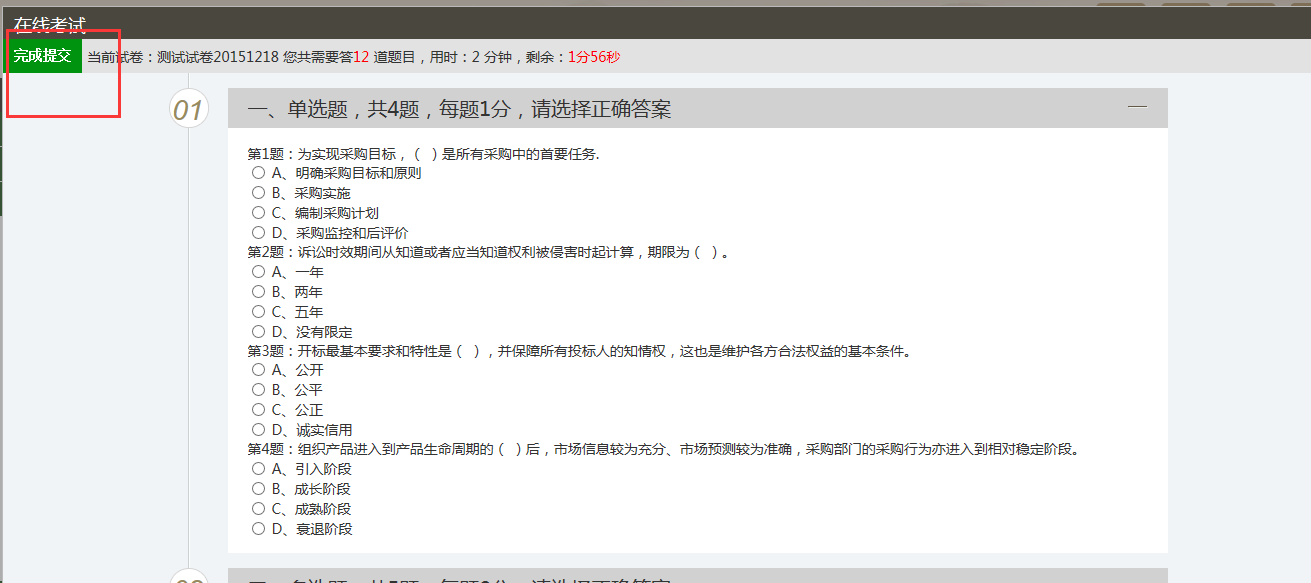 等待中心人员阅卷，阅卷结束之后，我们点击“考试查询”查询考试得分。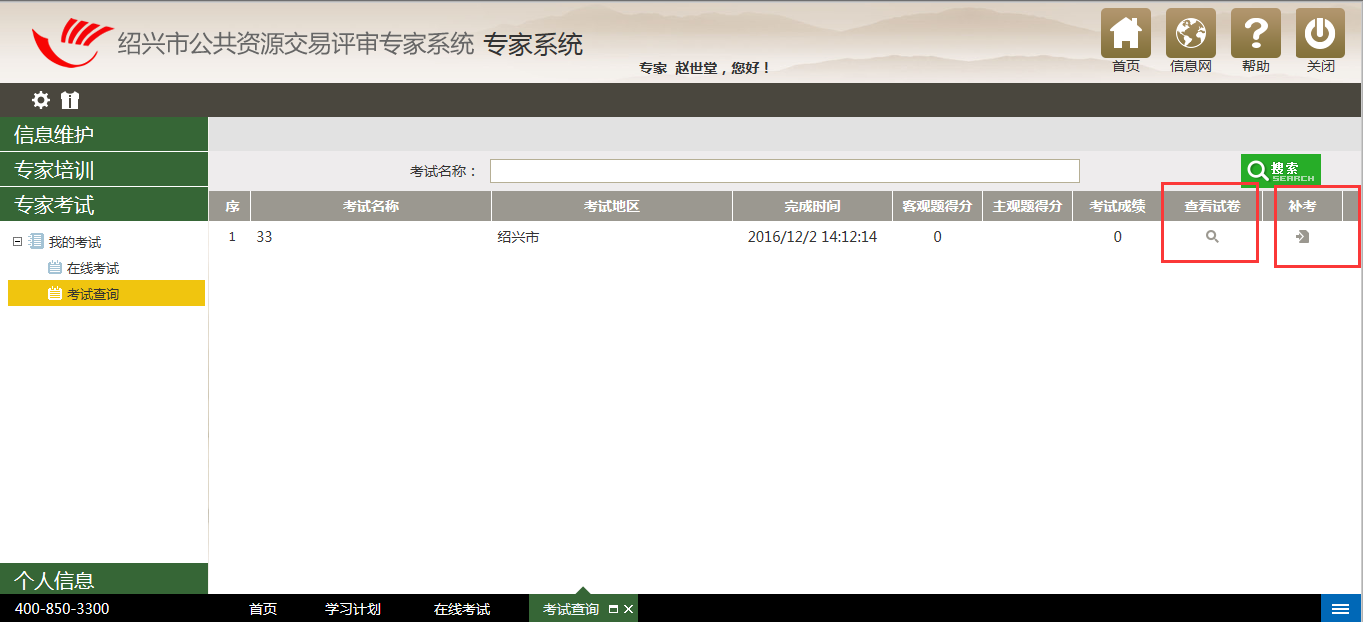     如果考试不及格，可以点击“补考”按钮进行补考。个人信息个人信息就是专家自己修改登录密码的地方，如下图：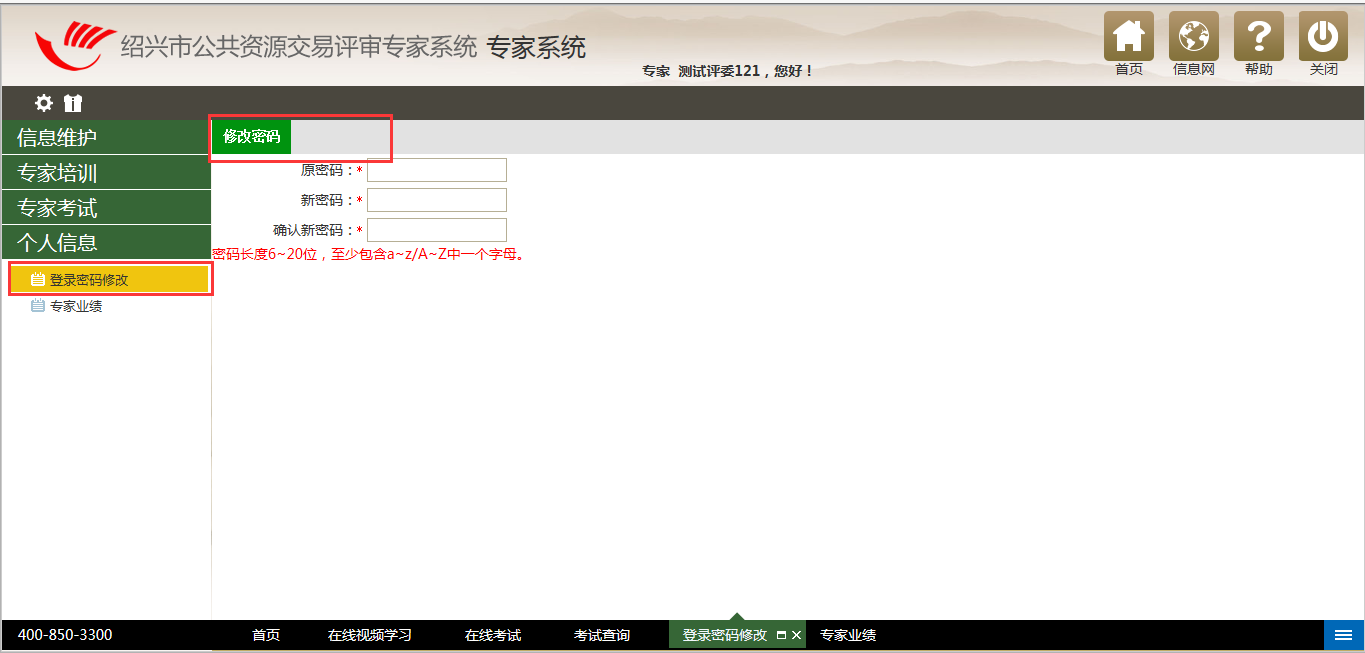    输入原密码，新密码，确认新密码，点击“修改密码”即可。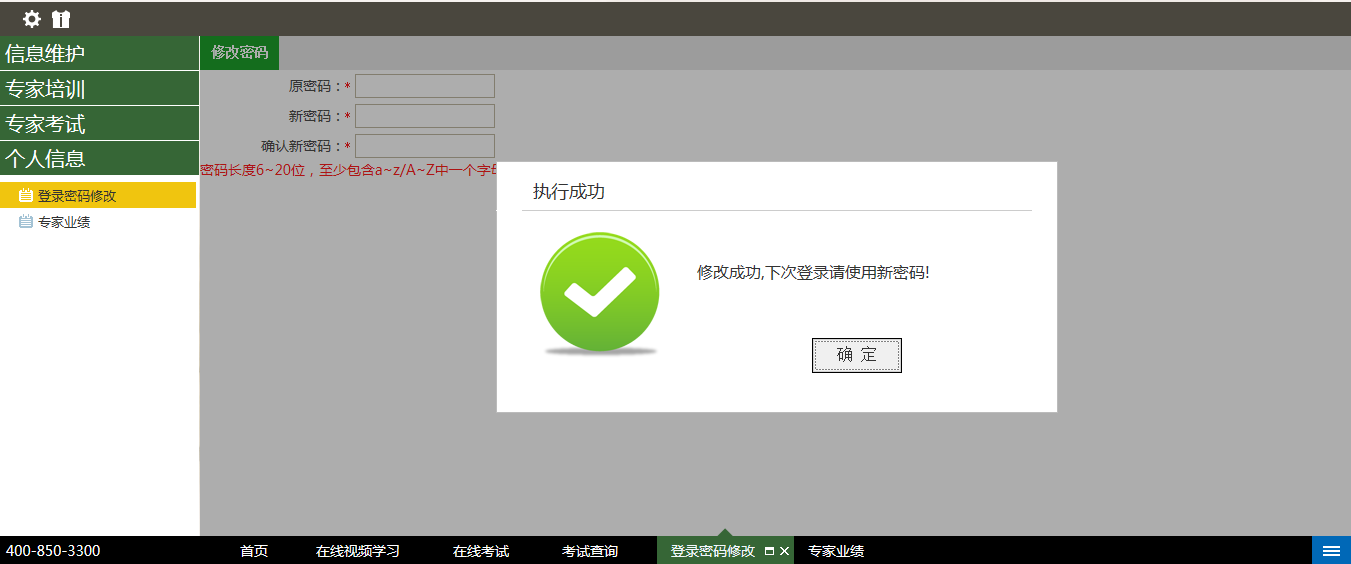    点击确定即可。   注：密码长度6~20位，至少包含a~z/A~Z中一个字母。专家问题咨询1、专家如忘记登录密码，请携带身份证到绍兴市公共资源交易中心610办公室找金科进行登录密码变更处理。 咨询电话：0575-882649832、专家如果点击学习计划，无法查阅学习课件，请拨打国泰新点软件公司客服电话：400-850-3300咨询解决。